Формат электронного путевого листаI. ОБЩИЕ СВЕДЕНИЯ1. Настоящий формат описывает требования к XML-файлам (далее – файл обмена) передачи по телекоммуникационным каналам связи электронного путевого листа учитывая положения приказа Министерства транспорта Российской Федерации от 28.09.2022 № 390 «Об утверждении состава сведений, указанных в части 3 статьи 6 Федерального закона от 8 ноября 2007 г. № 259-ФЗ «Устав автомобильного транспорта и городского наземного электрического транспорта», и порядка оформления или формирования путевого листа»  (зарегистрирован Министерством юстиции Российской Федерации 29.11.2022, регистрационный № 71192).2. Электронный путевой лист включает четыре обязательных файла обмена:файл обмена информации об обстоятельствах и особенностях рейса, состоящей из сведений о лице, оформившем путевой лист, о сроке действия путевого листа, о транспортном средстве, о водителе (водителях) транспортного средства, о виде перевозки и о виде сообщения. Файл обмена подписывается усиленной квалифицированной электронной подписью или  усиленной неквалифицированной электронной подписью, сертификат ключа проверки которой создан и используется в инфраструктуре, обеспечивающей информационно-технологическое взаимодействие информационных систем, используемых для предоставления государственных и муниципальных услуг в электронной форме и при условии организации взаимодействия физического лица с такой инфраструктурой с применением прошедших процедуру оценки соответствия средств защиты информации об обстоятельствах и особенностях рейса, должностного лица, ответственного за техническое состояние и безопасную эксплуатацию транспортного средства, назначенного решением руководителя юридического лица или индивидуального предпринимателя;файл обмена информации о результате предсменного, предрейсового медицинского осмотра, состоящей из сведений о дате и времени проведения предсменного, предрейсового медицинского осмотра, о результате проведения предсменного, предрейсового медицинского осмотра, о водителе (водителях), о медицинском работнике, состоящем в штате юридического лица или индивидуального предпринимателя, осуществляющего деятельность по перевозке пассажиров и багажа, грузов, или о медицинской организации и медицинском работнике, состоящем в штате медицинской организации. Файл обмена подписывается усиленной квалифицированной электронной подписью или  усиленной неквалифицированной электронной подписью, сертификат ключа проверки которой создан и используется в инфраструктуре, обеспечивающей информационно-технологическое взаимодействие информационных систем, используемых для предоставления государственных и муниципальных услуг в электронной форме и при условии организации взаимодействия физического лица с такой инфраструктурой с применением прошедших процедуру оценки соответствия средств защиты информации о результате предсменного, предрейсового медицинского осмотра, медицинского работника, проводившего предсменный, предрейсовый медицинский осмотр;файл обмена информации о показаниях одометра при выезде транспортного средства с парковки (парковочного места)/при приеме транспортного средства от другого водителя, состоящей из сведений о дате и времени выезда транспортного средства с парковки (парковочного места) или о дате и времени приема транспортного средства, о показаниях одометра при выезде транспортного средства с парковки (парковочного места) или при приеме транспортного средства.  Файл обмена подписывается усиленной квалифицированной электронной подписью или  усиленной неквалифицированной электронной подписью, сертификат ключа проверки которой создан и используется в инфраструктуре, обеспечивающей информационно-технологическое взаимодействие информационных систем, используемых для предоставления государственных и муниципальных услуг в электронной форме и при условии организации взаимодействия физического лица с такой инфраструктурой с применением прошедших процедуру оценки соответствия средств защиты информации о показаниях одометра при выезде транспортного средства с парковки (парковочного места)/при приеме транспортного средства от другого водителя, лица, уполномоченного на проставление в путевом листе данных одометра, назначенного решением руководителя юридического лица или индивидуального предпринимателя;файл обмена информации о показаниях одометра при заезде транспортного средства на парковку (парковочное место)/при сдаче транспортного средства другому водителю, состоящей из сведений о дате и времени заезда транспортного средства на парковку (парковочное место) или о дате и времени сдачи транспортного средства, о показаниях одометра при заезде транспортного средства на парковку (парковочное место) или при сдаче транспортного средства. Файл обмена подписывается усиленной квалифицированной электронной подписью или  усиленной неквалифицированной электронной подписью, сертификат ключа проверки которой создан и используется в инфраструктуре, обеспечивающей информационно-технологическое взаимодействие информационных систем, используемых для предоставления государственных и муниципальных услуг в электронной форме и при условии организации взаимодействия физического лица с такой инфраструктурой с применением прошедших процедуру оценки соответствия средств защиты информации о показаниях одометра при заезде транспортного средства на парковку (парковочное место)/при сдаче транспортного средства другому водителю, лица, уполномоченного на проставление в путевом листе данных одометра, назначенного решением руководителя юридического лица или индивидуального предпринимателя;Электронный путевой лист также может содержать следующие файлы обмена (являются опциональными при информационном обмене):файл обмена информации о результате предрейсового или предсменного контроля технического состояния транспортного средства и выпуске транспортного средства на линию, состоящей из сведений о дате и времени проведения предрейсового или предсменного контроля технического состояния транспортного средства, о результате проведения предрейсового или предсменного контроля технического состояния транспортного средства, о дате и времени выпуска транспортного средства на линию, о должностном лице, ответственном за техническое состояние и безопасную эксплуатацию транспортного средства. Файл обмена подписывается усиленной квалифицированной электронной подписью или  усиленной неквалифицированной электронной подписью, сертификат ключа проверки которой создан и используется в инфраструктуре, обеспечивающей информационно-технологическое взаимодействие информационных систем, используемых для предоставления государственных и муниципальных услуг в электронной форме и при условии организации взаимодействия физического лица с такой инфраструктурой с применением прошедших процедуру оценки соответствия средств защиты информации о результате предрейсового или предсменного контроля технического состояния транспортного средства и выпуске транспортного средства на линию, должностного лица, ответственного за техническое состояние и безопасную эксплуатацию транспортного средства, назначенного решением руководителя юридического лица или индивидуального предпринимателя;файл обмена информации о результате послесменного, послерейсового медицинского осмотра (формируется, если обязанность проведения послесменного,послерейсового медицинского осмотра предусмотрена законодательством Российской Федерации), состоящей из сведений о дате и времени проведения послесменного, послерейсового медицинского осмотра, о результате проведения послесменного, послерейсового медицинского осмотра, о водителе (водителях) транспортного средства, о медицинском работнике, состоящем в штате юридического лица или индивидуального предпринимателя, осуществляющего деятельность по перевозке пассажиров и багажа, грузов, или  о медицинской организации и медицинском работнике, состоящем в штате медицинской организации. Файл обмена подписывается усиленной квалифицированной электронной подписью или  усиленной неквалифицированной электронной подписью, сертификат ключа проверки которой создан и используется в инфраструктуре, обеспечивающей информационно-технологическое взаимодействие информационных систем, используемых для предоставления государственных и муниципальных услуг в электронной форме и при условии организации взаимодействия физического лица с такой инфраструктурой с применением прошедших процедуру оценки соответствия средств защиты информации о результате послесменного, послерейсового медицинского осмотра, медицинского работника, проводившего послесменный, послерейсовый медицинский осмотр.3. Номер версии настоящего формата 5.01, часть 968.II. ОПИСАНИЕ ФАЙЛА обмена информации об обстоятельствах и особенностях рейса4. Имя файла обмена должно иметь следующий вид: R_Т_A_E_F_О_W_GGGGMMDD_N, где:R_Т – префикс, принимающий значение ON_PTLSSOBTS;А – идентификатор участника электронного документооборота – получателя файла обмена путевого листа, информация об обстоятельствах и особенностях рейса. Значение элемента представляется в виде ИдОЭДОКодПол, где:ИдОЭДО – идентификатор оператора электронного документооборота (оператор ЭДО), услугами которого пользуется получатель файла обмена – символьный трехзначный код, присваивается Федеральной налоговой службой. В значении идентификатора допускаются символы латинского алфавита A – Z, a – z, цифры 0 – 9, знаки «@», «.», «-». Значение идентификатора регистронезависимо. При направлении документа не через оператора ЭДО идентификатор оператора ЭДО принимает значение «000»;КодПол – код получателя файла обмена (медицинского работника) – уникальный код участника электронного документооборота, присваиваемый оператором ЭДО, длина кода получателя составляет не более 43 символов. При направлении документа не через оператора ЭДО ИдПол – глобальный уникальный идентификатор (GUID), однозначно идентифицирующий участника документооборота;При отсутствии значения для заполнения поля A в имени файла обмена между значениями полей T и E ставятся сразу два нижних подчеркивания без пробела между ними;E – идентификатор участника электронного документооборота – получателя файла обмена путевого листа, информация об обстоятельствах и особенностях рейса. Значение элемента представляется в виде ИдОЭДОКодПол, где:ИдОЭДО – идентификатор оператора электронного документооборота (оператор ЭДО), услугами которого пользуется получатель файла обмена – символьный трехзначный код, присваивается Федеральной налоговой службой. В значении идентификатора допускаются символы латинского алфавита A – Z, a – z, цифры 0 – 9, знаки «@», «.», «-». Значение идентификатора регистронезависимо. При направлении документа не через оператора ЭДО идентификатор оператора ЭДО принимает значение «000»;КодПол – код получателя файла обмена (должностного лица, ответственного за техническое состояние и безопасную эксплуатацию транспортного средства) – уникальный код участника электронного документооборота, присваиваемый оператором ЭДО, длина кода получателя составляет не более 43 символов. При направлении документа не через оператора ЭДО ИдПол – глобальный уникальный идентификатор (GUID), однозначно идентифицирующий участника документооборота;При отсутствии значения для заполнения поля E в имени файла обмена между значениями полей A и F ставятся сразу два нижних подчеркивания без пробела между ними;F – идентификатор участника электронного документооборота – получателя файла обмена путевого листа, информация об обстоятельствах и особенностях рейса. Значение элемента представляется в виде ИдОЭДОКодПол, где:ИдОЭДО – идентификатор оператора электронного документооборота (оператор ЭДО), услугами которого пользуется получатель файла обмена – символьный трехзначный код, присваивается Федеральной налоговой службой. В значении идентификатора допускаются символы латинского алфавита A – Z, a – z, цифры 0 – 9, знаки «@», «.», «-». Значение идентификатора регистронезависимо. При направлении документа не через оператора ЭДО идентификатор оператора ЭДО принимает значение «000»;КодПол – код получателя файла обмена (лица, уполномоченного на проставление данных при выезде транспортного средства с парковки (парковочного места)/при приеме транспортного средства в путевом листе показаний одометра) – уникальный код участника электронного документооборота, присваиваемый оператором ЭДО, длина кода получателя составляет не более 43 символов. При направлении документа не через оператора ЭДО ИдПол – глобальный уникальный идентификатор (GUID), однозначно идентифицирующий участника документооборота;О – идентификатор участника электронного документооборота – отправителя файла обмена путевого листа, информация об обстоятельствах и особенностях рейса. Значение элемента представляется в виде ИдОЭДОКодОтпр, где:ИдОЭДО – идентификатор оператора ЭДО, услугами которого пользуется отправитель файла обмена – символьный трехзначный код. Присваивается Федеральной налоговой службой. В значении идентификатора допускаются символы латинского алфавита A – Z, a – z, цифры 0 – 9, знаки «@», «.», «-». Значение идентификатора регистронезависимо. При направлении документа не через оператора ЭДО идентификатор оператора электронного документооборота принимает значение «000»;КодОтпр – код отправителя файла обмена путевого листа (лица, формирующего путевой лист) – уникальный код участника электронного документооборота, присваиваемый оператором ЭДО, длина кода отправителя составляет не более 43 символов. При направлении документа не через оператора ЭДО ИдОтпр – глобальный уникальный идентификатор (GUID), однозначно идентифицирующий участника документооборота;W – признак наличия идентификаторов дополнительных получателей файла обмена путевого листа, информация об обстоятельствах и особенностях рейса. Может принимать следующие значения: «0» – дополнительные получатели файла обмена информации об обстоятельствах и особенностях рейса отсутствуют, «1» – дополнительные получатели файла обмена информации об обстоятельствах и особенностях рейса присутствуют и указаны в файле обмена информации об обстоятельствах и особенностях рейса;GGGG – год формирования передаваемого файла обмена, MM – месяц, DD – день;N – 36 символьный глобально уникальный идентификатор GUID (Globally Unique IDentifier).Расширение имени файла обмена – xml. Расширение имени файла обмена может указываться строчными или прописными буквами.Параметры первой строки файла обменаПервая строка XML-файла должна иметь следующий вид:<?xml version ="1.0" encoding ="windows-1251"?>Имя файла, содержащего XML-схему файла обмена, должно иметь следующий вид:ON_PTLSSOBTS_1_968_01_05_01_xx, где хх – номер версии схемы.Расширение имени файла – xsd.XML-схема файла обмена в электронной форме приводится отдельным файлом и размещается на официальном сайте Федеральной налоговой службы. Выпуск новой версии (новых версий) схемы возможен при условии ее непротиворечия требованиям данного документа (например, в части уточнения текста наименования отдельных элементов, дополнительной информации, увеличения количества знаков в формате элемента).5. Логическая модель файла обмена представлена в виде диаграммы структуры файла обмена на рисунке 1 настоящего формата. Элементами логической модели файла обмена являются элементы и атрибуты XML-файла. Перечень структурных элементов логической модели файла обмена и сведения о них приведены в таблицах 5.1 – 5.38 настоящего формата.Для каждого структурного элемента логической модели файла обмена приводятся следующие сведения:наименование элемента. Приводится полное наименование элемента. В строке таблицы могут быть описаны несколько элементов, наименования которых разделены символом «|». Такая форма записи применяется при наличии в файле обмена только одного элемента из описанных в этой строке;сокращенное наименование (код) элемента. Приводится сокращенное наименование элемента. Синтаксис сокращенного наименования должен удовлетворять спецификации XML;признак типа элемента. Может принимать следующие значения: «С» – сложный элемент логической модели (содержит вложенные элементы), «П» – простой элемент логической модели, реализованный в виде элемента XML-файла, «А» – простой элемент логической модели, реализованный в виде атрибута элемента XML-файла. Простой элемент логической модели не содержит вложенные элементы;формат элемента. Формат элемента представляется следующими условными обозначениями: Т – символьная строка; N – числовое значение (целое или дробное).Формат символьной строки указывается в виде Т(n-k) или T(=k), где: n – минимальное количество знаков, k – максимальное количество знаков, символ «-» – разделитель, символ «=» означает фиксированное количество знаков в строке. В случае, если минимальное количество знаков равно 0, формат имеет вид Т(0-k). В случае, если максимальное количество знаков не ограничено, формат имеет вид Т(n-).Формат числового значения указывается в виде N(m.k), где: m – максимальное количество знаков в числе, включая знак (для отрицательного числа), целую и дробную часть числа без разделяющей десятичной точки, k – максимальное число знаков дробной части числа. Если число знаков дробной части числа равно 0 (то есть число целое), то формат числового значения имеет вид N(m).Для простых элементов, являющихся базовыми в XML, например, элемент с типом «date», поле «Формат элемента» не заполняется. Для таких элементов в поле «Дополнительная информация» указывается тип базового элемента;признак обязательности элемента определяет обязательность наличия элемента (совокупности наименования элемента и его значения) в файле обмена. Признак обязательности элемента может принимать следующие значения: «О» – наличие элемента в файле обмена обязательно; «Н» – наличие элемента в файле обмена необязательно, то есть элемент может отсутствовать. Если элемент принимает ограниченный перечень значений (по классификатору, справочнику, кодовому словарю), то признак обязательности элемента дополняется символом «К». В случае, если количество реализаций элемента может быть более одной, то признак обязательности элемента дополняется символом «М».К вышеперечисленным признакам обязательности элемента может добавляться значение «У» в случае описания в XML-схеме условий, предъявляемых к элементу в файле обмена, описанных в графе «Дополнительная информация»;дополнительная информация содержит, при необходимости, требования к элементу файла обмена, не указанные ранее. Для сложных элементов указывается ссылка на таблицу, в которой описывается состав данного элемента. Для элементов, принимающих ограниченный перечень значений из классификатора (справочника, кодового словаря), указывается соответствующее наименование классификатора (справочника, кодового словаря) или приводится перечень возможных значений. Для классификатора (справочника, кодового словаря) может указываться ссылка на его местонахождение. Для элементов, использующих пользовательский тип данных, указывается наименование типового элемента.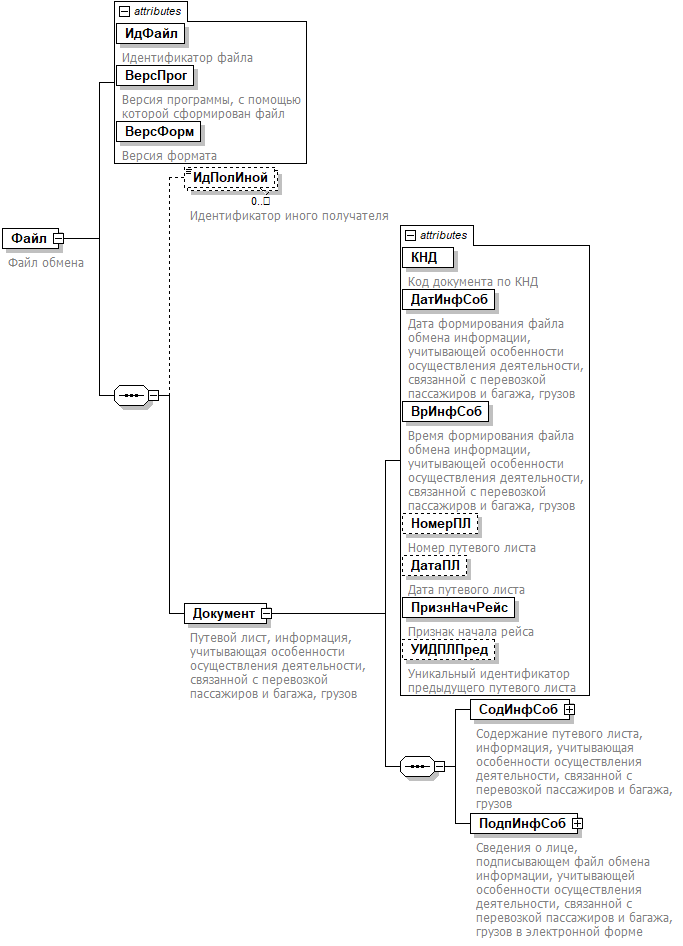 Рисунок 1. Диаграмма структуры файла обмена	Таблица 5.1Файл обмена (Файл)Таблица 5.2Путевой лист, информация об обстоятельствах и особенностях рейса (Документ)Таблица 5.3Содержание путевого листа, информация об обстоятельствах и особенностях рейса (СодИнфСоб)Таблица 5.4Сведения о сроке действия путевого листа (СрокПЛ)Таблица 5.5Сведения о лице, оформившем путевой лист (СвЛицПЛ)Таблица 5.6Идентификационные сведения (ИдСв)Таблица 5.7Сведения об индивидуальном предпринимателе (СвИП)Таблица 5.8Сведения о юридическом лице, состоящем на учете в налоговых органах (СвЮЛУч)Таблица 5.9Сведения о транспортном средстве (СвТС)Таблица 5.10Транспортное средство (ТС)Таблица 5.11Прицеп (полуприцеп) (Прицеп)Таблица 5.12Сведения о водителе (водителях) транспортного средства (СвВодит)Таблица 5.13Данные водительского удостоверения (ВодитУд)Таблица 5.14Сведения о лице, имеющем отношение к перевозке (об участнике перевозки) (УчастникТип)Таблица 5.15Информация для участника документооборота (ИнфДляУчаст)Таблица 5.16Идентификационные сведения о лице, имеющем отношение к перевозке (об участнике перевозки) (ИдСвТип)Таблица 5.17Сведения об индивидуальном предпринимателе (СвИПТип)Таблица 5.18Сведения об организации, состоящей на учете в налоговых органах (СвЮЛУчТип)Таблица 5.19Сведения об иностранной организации (иностранном гражданине), не состоящей(ем) на учете в налоговых органах (СвИнНеУчТип)Таблица 5.20Сведения о физическом лице (СвФЛТип)Таблица 5.21Данные документа, удостоверяющего личность иностранного гражданина (УдЛичнИГТип)Таблица 5.22Сведения о лице, подписывающем информацию отправителя в электронной форме (ПодписантТип)Таблица 5.23Сведения о доверенности в машиночитаемом виде, используемой для подтверждения полномочий (СвДоверЭл)Таблица 5.24Сведения о доверенности в бумажном виде, используемой для подтверждения полномочий (СвДоверБум)Таблица 5.25Информационное поле (ИнфПолТип)Таблица 5.26Текстовая информация (ТекстИнфТип)Таблица 5.27Сведения об адресе (АдресПользТип)Таблица 5.28Координаты места (КоордТип)Таблица 5.29Адрес местонахождения (АдресТип)Таблица 5.30Сведения об адресе в Российской Федерации, содержащиеся в ЕГРЮЛ (АдрРФТип)Таблица 5.31Адрес по ФИАС (АдрФИАСТип)Таблица 5.32Сведения о виде (код) и наименовании адресного элемента (ВидНаимКодТип)Таблица 5.33Сведения о виде и наименовании адресного элемента (ВидНаимТип)Таблица 5.34Сведения о типе и наименовании адресного элемента (ТипНаимТип)Таблица 5.35Сведения о номере адресного элемента (НомерТип)Таблица 5.36Информация об адресе, в том числе об адресе за пределами территории Российской Федерации (АдрИнфТип)Таблица 5.37Контактные данные (КонтактТип)Таблица 5.38Фамилия, имя, отчество физического лица (ФИОТип)III. ОПИСАНИЕ ФАЙЛА ОБМЕНА информации о результате предсменного, предрейсового медицинского осмотра6. Имя файла обмена должно иметь следующий вид: R_Т_A_E_О_GGGGMMDD_N, где:R_Т – префикс, принимающий значение: ON_PTLSPRMO;А – идентификатор участника электронного документооборота – получателя файла обмена путевого листа, информация о результате предсменного, предрейсового медицинского осмотра. Значение элемента представляется в виде ИдОЭДОКодПол, где:ИдОЭДО – идентификатор оператора электронного документооборота (оператор ЭДО), услугами которого пользуется получатель файла обмена – символьный трехзначный код, присваивается Федеральной налоговой службой. В значении идентификатора допускаются символы латинского алфавита A – Z, a – z, цифры 0 – 9, знаки «@», «.», «-». Значение идентификатора регистронезависимо. При направлении документа не через оператора ЭДО идентификатор оператора ЭДО принимает значение «000»;КодПол – код получателя файла обмена (лица, формирующего путевой лист) – уникальный код участника электронного документооборота, присваиваемый оператором ЭДО, длина кода получателя составляет не более 43 символов. При направлении документа не через оператора ЭДО ИдПол – глобальный уникальный идентификатор (GUID), однозначно идентифицирующий участника документооборота;E – идентификатор участника электронного документооборота – получателя файла обмена путевого листа, информация о результате предрейсового медицинского осмотра. Значение элемента представляется в виде ИдОЭДОКодПол, где:ИдОЭДО – идентификатор оператора электронного документооборота (оператор ЭДО), услугами которого пользуется получатель файла обмена – символьный трехзначный код, присваивается Федеральной налоговой службой. В значении идентификатора допускаются символы латинского алфавита A – Z, a – z, цифры 0 – 9, знаки «@», «.», «-». Значение идентификатора регистронезависимо. При направлении документа не через оператора ЭДО идентификатор оператора ЭДО принимает значение «000»;КодПол – код получателя файла обмена (должностного лица, ответственного за техническое состояние и безопасную эксплуатацию транспортного средства, или лица, уполномоченного на проставление данных при выезде транспортного средства с парковки (парковочного места)/при приеме транспортного средства (при приеме-сдаче транспортного средства)) – уникальный код участника электронного документооборота, присваиваемый оператором ЭДО, длина кода получателя составляет не более 43 символов. При направлении документа не через оператора ЭДО ИдПол – глобальный уникальный идентификатор (GUID), однозначно идентифицирующий участника документооборота;При отсутствии значения для заполнения поля E в имени файла обмена между значениями полей A и O ставятся сразу два нижних подчеркивания без пробела между ними;О – идентификатор участника электронного документооборота – отправителя файла обмена путевого листа, информация о результате предсменного, предрейсового медицинского осмотра. Значение элемента представляется в виде ИдОЭДОКодОтпр, где:ИдОЭДО – идентификатор оператора ЭДО, услугами которого пользуется отправитель файла обмена – символьный трехзначный код. Присваивается Федеральной налоговой службой. В значении идентификатора допускаются символы латинского алфавита A – Z, a – z, цифры 0 – 9, знаки «@», «.», «-». Значение идентификатора регистронезависимо. При направлении документа не через оператора ЭДО идентификатор оператора электронного документооборота принимает значение «000»;КодОтпр – код отправителя файла обмена (медицинского работника) – уникальный код участника электронного документооборота, присваиваемый оператором ЭДО, длина кода отправителя составляет не более 43 символов. При направлении документа не через оператора ЭДО ИдОтпр – глобальный уникальный идентификатор (GUID), однозначно идентифицирующий участника документооборота;GGGG – год формирования передаваемого файла обмена, MM – месяц, DD – день;N – 36 символьный глобально уникальный идентификатор GUID (Globally Unique Identifier).Расширение имени файла обмена – xml. Расширение имени файла обмена может указываться строчными или прописными буквами.Параметры первой строки файла обменаПервая строка XML-файла должна иметь следующий вид:<?xml version ="1.0" encoding ="windows-1251"?>Имя файла, содержащего XML-схему файла обмена, должно иметь следующий вид:ON_PTLSPRMO_1_968_02_05_01_xx, где хх – номер версии схемы.Расширение имени файла – xsd.XML-схема файла обмена в электронной форме приводится отдельным файлом и размещается на официальном сайте Федеральной налоговой службы. Выпуск новой версии (новых версий) схемы без изменения версии формата возможен при условии ее непротиворечия требованиям данного документа (например, в части уточнения текста наименования отдельных элементов, дополнительной информации, увеличения количества знаков в формате элемента).7. Логическая модель файла обмена представлена в виде диаграммы структуры файла обмена на рисунке 2 настоящего формата. Элементами логической модели файла обмена являются элементы и атрибуты XML-файла. Перечень структурных элементов логической модели файла обмена и сведения о них приведены в таблицах 7.1 – 7.14 настоящего формата.Для каждого структурного элемента логической модели файла обмена приводятся следующие сведения:наименование элемента. Приводится полное наименование элемента. В строке таблицы могут быть описаны несколько элементов, наименования которых разделены символом «|». Такая форма записи применяется при наличии в файле обмена только одного элемента из описанных в этой строке;сокращенное наименование (код) элемента. Приводится сокращенное наименование элемента. Синтаксис сокращенного наименования должен удовлетворять спецификации XML;признак типа элемента. Может принимать следующие значения: «С» – сложный элемент логической модели (содержит вложенные элементы), «П» – простой элемент логической модели, реализованный в виде элемента XML-файла, «А» – простой элемент логической модели, реализованный в виде атрибута элемента XML-файла. Простой элемент логической модели не содержит вложенные элементы;формат элемента. Формат элемента представляется следующими условными обозначениями: Т – символьная строка; N – числовое значение (целое или дробное).Формат символьной строки указывается в виде Т(n-k) или T(=k), где: n – минимальное количество знаков, k – максимальное количество знаков, символ «-» – разделитель, символ «=» означает фиксированное количество знаков в строке. В случае, если минимальное количество знаков равно 0, формат имеет вид Т(0-k). В случае, если максимальное количество знаков не ограничено, формат имеет вид Т(n-).Формат числового значения указывается в виде N(m.k), где: m – максимальное количество знаков в числе, включая знак (для отрицательного числа), целую и дробную часть числа без разделяющей десятичной точки, k – максимальное число знаков дробной части числа. Если число знаков дробной части числа равно 0 (то есть число целое), то формат числового значения имеет вид N(m).Для простых элементов, являющихся базовыми в XML, например, элемент с типом «date», поле «Формат элемента» не заполняется. Для таких элементов в поле «Дополнительная информация» указывается тип базового элемента;признак обязательности элемента определяет обязательность наличия элемента (совокупности наименования элемента и его значения) в файле обмена. Признак обязательности элемента может принимать следующие значения: «О» – наличие элемента в файле обмена обязательно; «Н» – наличие элемента в файле обмена необязательно, то есть элемент может отсутствовать. Если элемент принимает ограниченный перечень значений (по классификатору, справочнику, кодовому словарю), то признак обязательности элемента дополняется символом «К». В случае, если количество реализаций элемента может быть более одной, то признак обязательности элемента дополняется символом «М».К вышеперечисленным признакам обязательности элемента может добавляться значение «У» в случае описания в XML-схеме условий, предъявляемых к элементу в файле обмена, описанных в графе «Дополнительная информация»;дополнительная информация содержит, при необходимости, требования к элементу файла обмена, не указанные ранее. Для сложных элементов указывается ссылка на таблицу, в которой описывается состав данного элемента. Для элементов, принимающих ограниченный перечень значений из классификатора (справочника, кодового словаря), указывается соответствующее наименование классификатора (справочника, кодового словаря) или приводится перечень возможных значений. Для классификатора (справочника, кодового словаря) может указываться ссылка на его местонахождение. Для элементов, использующих пользовательский тип данных, указывается наименование типового элемента.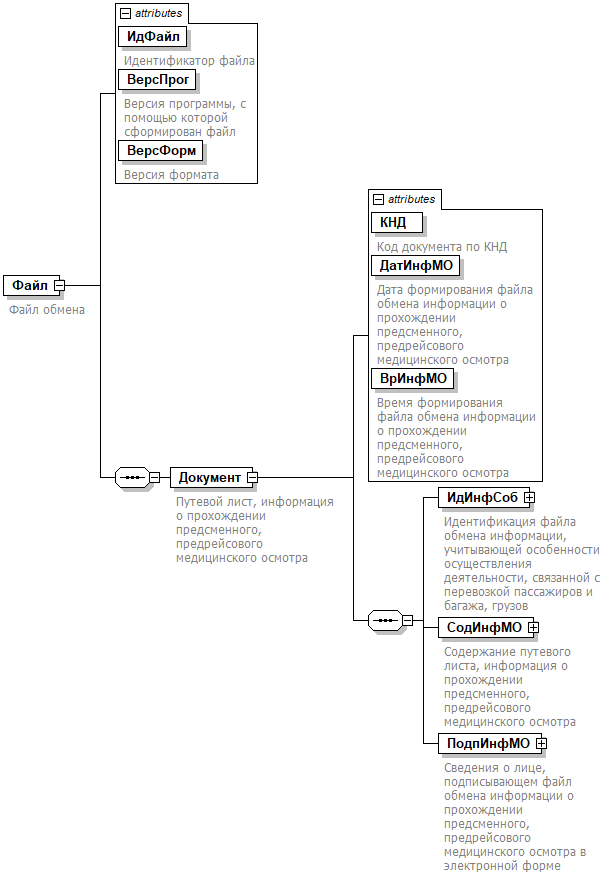 Рисунок 2. Диаграмма структуры файла обмена	Таблица 7.1Файл обмена (Файл)Таблица 7.2Путевой лист, информация о результате предсменного, предрейсового медицинского осмотра (Документ)Таблица 7.3Идентификация файла обмена информации об обстоятельствах и особенностиях рейса (ИдИнфСоб)Таблица 7.4Содержание путевого листа, информация о результате предсменного, предрейсового медицинского осмотра (СодИнфМО)Таблица 7.5Сведения о медицинском работнике, состоящем в штате юридического лица или индивидуального предпринимателя, осуществляющего деятельность по перевозке пассажиров и багажа, грузов (СвМедРаб)Таблица 7.6Сведения о медицинской организации и медицинском работнике, состоящем в штате медицинской организации (СвМедОрг)Таблица 7.7Сведения о результате предсменного, предрейсового медицинского осмотра водителем (водителями) (СвМОПред)Таблица 7.8Сведения о водителе транспортного средства (СвВодит)Таблица 7.9Данные водительского удостоверения (ВодитУд)Таблица 7.10Лицензия на проведение предсменных, предрейсовых и послесменных, послерейсовых медицинских осмотров (ЛицензМОТип)Таблица 7.11Сведения о лице, подписывающем информацию отправителя в электронной форме (ПодписантТип)Таблица 7.12Сведения о доверенности в машиночитаемом виде, используемой для подтверждения полномочий (СвДоверЭл)Таблица 7.13Сведения о доверенности в бумажном виде, используемой для подтверждения полномочий (СвДоверБум)Таблица 7.14Фамилия, имя, отчество физического лица (ФИОТип)IV. ОПИСАНИЕ ФАЙЛА ОБМЕНА информации о результате предрейсового ИЛИ ПРЕДСМЕННОГО контроля технического состояния транспортного средства и выпуске транспортного средства на линию8. Имя файла обмена должно иметь следующий вид: R_Т_A_E_О_W_GGGGMMDD_N, где:R_Т – префикс, принимающий значение: ON_PTLSVIPTS;А – идентификатор участника электронного документооборота – получателя файла обмена путевого листа, информация о результате предрейсового или предсменного контроля технического состояния транспортного средства и выпуске транспортного средства на линию. Значение элемента представляется в виде ИдОЭДОКодПол, где:ИдОЭДО – идентификатор оператора электронного документооборота (оператор ЭДО), услугами которого пользуется получатель файла обмена – символьный трехзначный код, присваивается Федеральной налоговой службой. В значении идентификатора допускаются символы латинского алфавита A – Z, a – z, цифры 0 – 9, знаки «@», «.», «-». Значение идентификатора регистронезависимо. При направлении документа не через оператора ЭДО идентификатор оператора ЭДО принимает значение «000»;КодПол – код получателя файла обмена (лица, формирующего путевой лист) – уникальный код участника электронного документооборота, присваиваемый оператором ЭДО, длина кода получателя составляет не более 43 символов. При направлении документа не через оператора ЭДО ИдПол – глобальный уникальный идентификатор (GUID), однозначно идентифицирующий участника документооборота;E – идентификатор участника электронного документооборота – получателя файла обмена путевого листа, информация о результате предрейсового или предсменного контроля технического состояния транспортного средства и выпуске транспортного средства на линию. Значение элемента представляется в виде ИдОЭДОКодПол, где:ИдОЭДО – идентификатор оператора электронного документооборота (оператор ЭДО), услугами которого пользуется получатель файла обмена – символьный трехзначный код, присваивается Федеральной налоговой службой. В значении идентификатора допускаются символы латинского алфавита A – Z, a – z, цифры 0 – 9, знаки «@», «.», «-». Значение идентификатора регистронезависимо. При направлении документа не через оператора ЭДО идентификатор оператора ЭДО принимает значение «000»;КодПол – код получателя файла обмена (лица, уполномоченного на проставление данных при выезде транспортного средства с парковки (парковочного места)/при приеме транспортного средства) – уникальный код участника электронного документооборота, присваиваемый оператором ЭДО, длина кода получателя составляет не более 43 символов. При направлении документа не через оператора ЭДО ИдПол – глобальный уникальный идентификатор (GUID), однозначно идентифицирующий участника документооборота;При отсутствии значения для заполнения поля E в имени файла обмена между значениями полей A и O ставятся сразу два нижних подчеркивания без пробела между ними;О – идентификатор участника электронного документооборота – отправителя файла обмена путевого листа, информация о результате предрейсового или предсменного контроля технического состояния транспортного средства и выпуске транспортного средства на линию. Значение элемента представляется в виде ИдОЭДОКодОтпр, где:ИдОЭДО – идентификатор оператора ЭДО, услугами которого пользуется отправитель файла обмена – символьный трехзначный код. Присваивается Федеральной налоговой службой. В значении идентификатора допускаются символы латинского алфавита A – Z, a – z, цифры 0 – 9, знаки «@», «.», «-». Значение идентификатора регистронезависимо. При направлении документа не через оператора ЭДО идентификатор оператора электронного документооборота принимает значение «000»;КодОтпр – код отправителя файла обмена (должностного лица, ответственного за техническое состояние и безопасную эксплуатацию транспортного средства) – уникальный код участника электронного документооборота, присваиваемый оператором ЭДО, длина кода отправителя составляет не более 43 символов. При направлении документа не через оператора ЭДО ИдОтпр – глобальный уникальный идентификатор (GUID), однозначно идентифицирующий участника документооборота;W – признак наличия идентификаторов дополнительных получателей файла обмена информации о результате предрейсового или предсменного контроля технического состояния транспортного средства и выпуске транспортного средства на линию. Может принимать следующие значения: «0» – дополнительные получатели файла обмена информации о результате предрейсового или предсменного контроля технического состояния транспортного средства и выпуске транспортного средства на линию отсутствуют, «1» – дополнительные получатели файла обмена информации о результате предрейсового или предсменного контроля технического состояния транспортного средства и выпуске транспортного средства на линию присутствуют и указаны в файле обмена информации о результате предрейсового или предсменного контроля технического состояния транспортного средства и выпуске транспортного средства на линию;GGGG – год формирования передаваемого файла обмена, MM – месяц, 
DD – день;N – 36 символьный глобально уникальный идентификатор GUID (Globally Unique Identifier).Расширение имени файла обмена – xml. Расширение имени файла обмена может указываться строчными или прописными буквами.Параметры первой строки файла обменаПервая строка XML-файла должна иметь следующий вид:<?xml version ="1.0" encoding ="windows-1251"?>Имя файла, содержащего XML-схему файла обмена, должно иметь следующий вид:ON_PTLSVIPTS_1_968_03_05_01_xx, где хх – номер версии схемы.Расширение имени файла – xsd.XML-схема файла обмена в электронной форме приводится отдельным файлом и размещается на официальном сайте Федеральной налоговой службы. Выпуск новой версии (новых версий) схемы возможен при условии ее непротиворечия требованиям данного документа (например, в части уточнения текста наименования отдельных элементов, дополнительной информации, увеличения количества знаков в формате элемента).9. Логическая модель файла обмена представлена в виде диаграммы структуры файла обмена на рисунке 3 настоящего формата. Элементами логической модели файла обмена являются элементы и атрибуты XML-файла. Перечень структурных элементов логической модели файла обмена и сведения о них приведены в таблицах 9.1 – 9.12 настоящего формата.Для каждого структурного элемента логической модели файла обмена приводятся следующие сведения:наименование элемента. Приводится полное наименование элемента. В строке таблицы могут быть описаны несколько элементов, наименования которых разделены символом «|». Такая форма записи применяется при наличии в файле обмена только одного элемента из описанных в этой строке;сокращенное наименование (код) элемента. Приводится сокращенное наименование элемента. Синтаксис сокращенного наименования должен удовлетворять спецификации XML;признак типа элемента. Может принимать следующие значения: «С» – сложный элемент логической модели (содержит вложенные элементы), «П» – простой элемент логической модели, реализованный в виде элемента XML-файла, «А» – простой элемент логической модели, реализованный в виде атрибута элемента XML-файла. Простой элемент логической модели не содержит вложенные элементы;формат элемента. Формат элемента представляется следующими условными обозначениями: Т – символьная строка; N – числовое значение (целое или дробное).Формат символьной строки указывается в виде Т(n-k) или T(=k), где: n – минимальное количество знаков, k – максимальное количество знаков, символ «-» – разделитель, символ «=» означает фиксированное количество знаков в строке. В случае, если минимальное количество знаков равно 0, формат имеет вид Т(0-k). В случае, если максимальное количество знаков не ограничено, формат имеет вид Т(n-).Формат числового значения указывается в виде N(m.k), где: m – максимальное количество знаков в числе, включая знак (для отрицательного числа), целую и дробную часть числа без разделяющей десятичной точки, k – максимальное число знаков дробной части числа. Если число знаков дробной части числа равно 0 (то есть число целое), то формат числового значения имеет вид N(m).Для простых элементов, являющихся базовыми в XML, например, элемент с типом «date», поле «Формат элемента» не заполняется. Для таких элементов в поле «Дополнительная информация» указывается тип базового элемента;признак обязательности элемента определяет обязательность наличия элемента (совокупности наименования элемента и его значения) в файле обмена. Признак обязательности элемента может принимать следующие значения: «О» – наличие элемента в файле обмена обязательно; «Н» – наличие элемента в файле обмена необязательно, то есть элемент может отсутствовать. Если элемент принимает ограниченный перечень значений (по классификатору, справочнику, кодовому словарю), то признак обязательности элемента дополняется символом «К». В случае, если количество реализаций элемента может быть более одной, то признак обязательности элемента дополняется символом «М».К вышеперечисленным признакам обязательности элемента может добавляться значение «У» в случае описания в XML-схеме условий, предъявляемых к элементу в файле обмена, описанных в графе «Дополнительная информация»;дополнительная информация содержит, при необходимости, требования к элементу файла обмена, не указанные ранее. Для сложных элементов указывается ссылка на таблицу, в которой описывается состав данного элемента. Для элементов, принимающих ограниченный перечень значений из классификатора (справочника, кодового словаря), указывается соответствующее наименование классификатора (справочника, кодового словаря) или приводится перечень возможных значений. Для классификатора (справочника, кодового словаря) может указываться ссылка на его местонахождение. Для элементов, использующих пользовательский тип данных, указывается наименование типового элемента.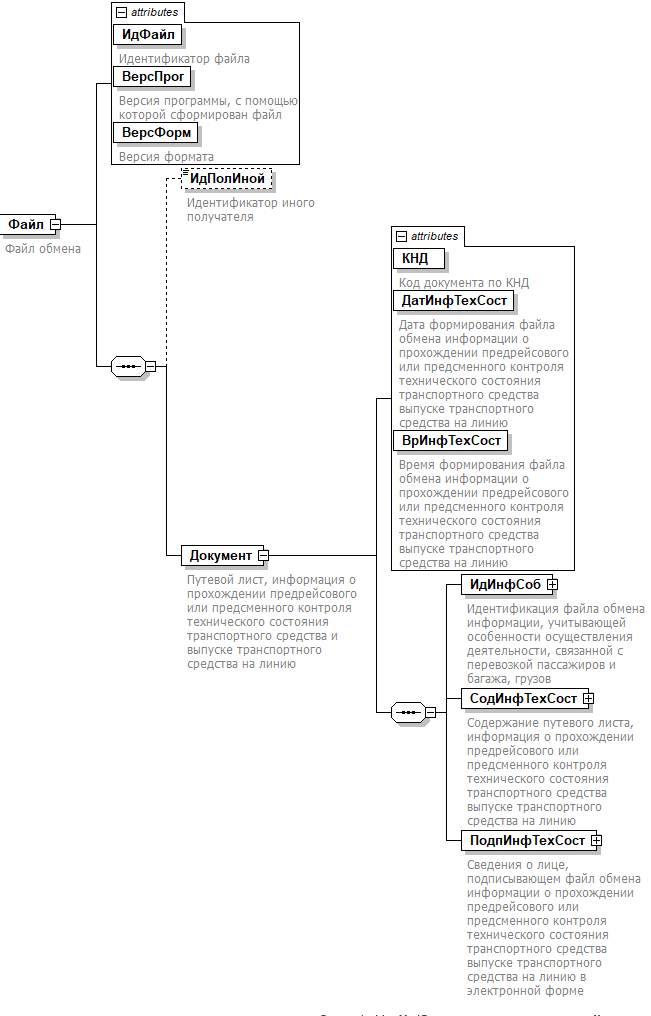 Рисунок 3. Диаграмма структуры файла обменаТаблица 9.1Файл обмена (Файл)Таблица 9.2Путевой лист, информация о результате предрейсового или предсменного контроля технического состояния транспортного средства и выпуске транспортного средства на линию (Документ)Таблица 9.3Идентификация файла обмена информации об обстоятельствах и особенностях рейса (ИдИнфСоб)Таблица 9.4Содержание путевого листа, информация о результате предрейсового или предсменного контроля технического состояния транспортного средства и выпуске транспортного средства на линию (СодИнфТехСост)Таблица 9.5Сведения о должностном лице, ответственном за техническое состояние и безопасную эксплуатацию транспортного средства (СвОтвЛиц)Таблица 9.6Сведения о транспортном средстве (СвТС)Таблица 9.7Транспортное средство (ТС)Таблица 9.8Прицеп (полуприцеп) (Прицеп)Таблица 9.9Сведения о лице, подписывающем информацию отправителя в электронной форме (ПодписантТип)Таблица 9.10Сведения о доверенности в машиночитаемом виде, используемой для подтверждения полномочий (СвДоверЭл)Таблица 9.11Сведения о доверенности в бумажном виде, используемой для подтверждения полномочий (СвДоверБум)Таблица 9.12Фамилия, имя, отчество физического лица (ФИОТип)V. ОПИСАНИЕ ФАЙЛА ОБМЕНА информации о показаниях одометра при выезде транспортного средства с парковки (ПАРКОВОЧНОГО МЕСТА)/ПРИ ПРИЕМЕ ТРАНСПОРТНОГО СРЕДСТВА от другого водителя10. Имя файла обмена должно иметь следующий вид: R_Т_A_E_О_W_GGGGMMDD_N, где:R_Т – префикс, принимающий значение: ON_PTLSODVZD;А – идентификатор участника электронного документооборота – получателя файла обмена путевого листа, информация о показаниях одометра при выезде транспортного средства с парковки (парковочного места)/при приеме транспортного средства от другого водителя. Значение элемента представляется в виде ИдОЭДОКодПол, где:ИдОЭДО – идентификатор оператора электронного документооборота (оператор ЭДО), услугами которого пользуется получатель файла обмена – символьный трехзначный код, присваивается Федеральной налоговой службой. В значении идентификатора допускаются символы латинского алфавита A – Z, a – z, цифры 0 – 9, знаки «@», «.», «-». Значение идентификатора регистронезависимо. При направлении документа не через оператора ЭДО идентификатор оператора ЭДО принимает значение «000»;КодПол – код получателя файла обмена (лица, формирующего путевой лист) – уникальный код участника электронного документооборота, присваиваемый оператором ЭДО, длина кода получателя составляет не более 43 символов. При направлении документа не через оператора ЭДО ИдПол – глобальный уникальный идентификатор (GUID), однозначно идентифицирующий участника документооборота;E – идентификатор участника электронного документооборота – получателя файла обмена путевого листа, информация о показаниях одометра при выезде транспортного средства с парковки (парковочного места)/при приеме транспортного средства от другого водителя. Значение элемента представляется в виде ИдОЭДОКодПол, где:ИдОЭДО – идентификатор оператора электронного документооборота (оператор ЭДО), услугами которого пользуется получатель файла обмена – символьный трехзначный код, присваивается Федеральной налоговой службой. В значении идентификатора допускаются символы латинского алфавита A – Z, a – z, цифры 0 – 9, знаки «@», «.», «-». Значение идентификатора регистронезависимо. При направлении документа не через оператора ЭДО идентификатор оператора ЭДО принимает значение «000»;КодПол – код получателя файла обмена (лица, уполномоченного на проставление данных при заезде транспортного средства на парковку (парковочное место)/при сдаче транспортного средства) – уникальный код участника электронного документооборота, присваиваемый оператором ЭДО, длина кода получателя составляет не более 43 символов. При направлении документа не через оператора ЭДО ИдПол – глобальный уникальный идентификатор (GUID), однозначно идентифицирующий участника документооборота; При отсутствии значения для заполнения поля E в имени файла обмена между значениями полей A и O ставятся сразу два нижних подчеркивания без пробела между ними;О – идентификатор участника электронного документооборота – отправителя файла обмена путевого листа, информация о показаниях одометра при выезде транспортного средства с парковки (парковочного места)/при приеме транспортного средства от другого водителя. Значение элемента представляется в виде ИдОЭДОКодОтпр, где:ИдОЭДО – идентификатор оператора ЭДО, услугами которого пользуется отправитель файла обмена – символьный трехзначный код. Присваивается Федеральной налоговой службой. В значении идентификатора допускаются символы латинского алфавита A – Z, a – z, цифры 0 – 9, знаки «@», «.», «-». Значение идентификатора регистронезависимо. При направлении документа не через оператора ЭДО идентификатор оператора электронного документооборота принимает значение «000»;КодОтпр – код отправителя файла обмена (лица, уполномоченного на проставление данных при выезде транспортного средства с парковки (парковочного места)/при приеме транспортного средства) – уникальный код участника электронного документооборота, присваиваемый оператором ЭДО, длина кода отправителя составляет не более 43 символов. При направлении документа не через оператора ЭДО ИдОтпр – глобальный уникальный идентификатор (GUID), однозначно идентифицирующий участника документооборота;W – признак наличия идентификаторов дополнительных получателей файла обмена информации о показаниях одометра при выезде транспортного средства с парковки (парковочного места)/при приеме транспортного средства от другого водителя. Может принимать следующие значения: «0» – дополнительные получатели файла обмена информации о показаниях одометра при выезде транспортного средства с парковки (парковочного места)/при приеме транспортного средства от другого водителя отсутствуют, «1» – дополнительные получатели файла обмена информации о показаниях одометра при выезде транспортного средства с парковки (парковочного места)/при приеме-сдаче транспортного средства от другого водителя присутствуют и указаны в файле обмена информации о показаниях одометра при выезде транспортного средства с парковки (парковочного места)/при приеме транспортного средства от другого водителя;GGGG – год формирования передаваемого файла обмена, MM – месяц, 
DD – день;N – 36 символьный глобально уникальный идентификатор GUID (Globally Unique Identifier).Расширение имени файла обмена – xml. Расширение имени файла обмена может указываться строчными или прописными буквами.Параметры первой строки файла обменаПервая строка XML-файла должна иметь следующий вид:<?xml version ="1.0" encoding ="windows-1251"?>Имя файла, содержащего XML-схему файла обмена, должно иметь следующий вид:ON_PTLSODVZD_1_968_04_05_01_xx, где хх – номер версии схемы.Расширение имени файла – xsd.XML-схема файла обмена в электронной форме приводится отдельным файлом и размещается на официальном сайте Федеральной налоговой службы. Выпуск новой версии (новых версий) схемы возможен при условии ее непротиворечия требованиям данного документа (например, в части уточнения текста наименования отдельных элементов, дополнительной информации, увеличения количества знаков в формате элемента).11. Логическая модель файла обмена представлена в виде диаграммы структуры файла обмена на рисунке 4 настоящего формата. Элементами логической модели файла обмена являются элементы и атрибуты XML-файла. Перечень структурных элементов логической модели файла обмена и сведения о них приведены в таблицах 11.1 – 11.12 настоящего формата.Для каждого структурного элемента логической модели файла обмена приводятся следующие сведения:наименование элемента. Приводится полное наименование элемента. В строке таблицы могут быть описаны несколько элементов, наименования которых разделены символом «|». Такая форма записи применяется при наличии в файле обмена только одного элемента из описанных в этой строке;сокращенное наименование (код) элемента. Приводится сокращенное наименование элемента. Синтаксис сокращенного наименования должен удовлетворять спецификации XML;признак типа элемента. Может принимать следующие значения: «С» – сложный элемент логической модели (содержит вложенные элементы), «П» – простой элемент логической модели, реализованный в виде элемента XML-файла, «А» – простой элемент логической модели, реализованный в виде атрибута элемента XML-файла. Простой элемент логической модели не содержит вложенные элементы;формат элемента. Формат элемента представляется следующими условными обозначениями: Т – символьная строка; N – числовое значение (целое или дробное).Формат символьной строки указывается в виде Т(n-k) или T(=k), где: n – минимальное количество знаков, k – максимальное количество знаков, символ «-» – разделитель, символ «=» означает фиксированное количество знаков в строке. В случае, если минимальное количество знаков равно 0, формат имеет вид Т(0-k). В случае, если максимальное количество знаков не ограничено, формат имеет вид Т(n-).Формат числового значения указывается в виде N(m.k), где: m – максимальное количество знаков в числе, включая знак (для отрицательного числа), целую и дробную часть числа без разделяющей десятичной точки, k – максимальное число знаков дробной части числа. Если число знаков дробной части числа равно 0 (то есть число целое), то формат числового значения имеет вид N(m).Для простых элементов, являющихся базовыми в XML, например, элемент с типом «date», поле «Формат элемента» не заполняется. Для таких элементов в поле «Дополнительная информация» указывается тип базового элемента;признак обязательности элемента определяет обязательность наличия элемента (совокупности наименования элемента и его значения) в файле обмена. Признак обязательности элемента может принимать следующие значения: «О» – наличие элемента в файле обмена обязательно; «Н» – наличие элемента в файле обмена необязательно, то есть элемент может отсутствовать. Если элемент принимает ограниченный перечень значений (по классификатору, справочнику, кодовому словарю), то признак обязательности элемента дополняется символом «К». В случае, если количество реализаций элемента может быть более одной, то признак обязательности элемента дополняется символом «М».К вышеперечисленным признакам обязательности элемента может добавляться значение «У» в случае описания в XML-схеме условий, предъявляемых к элементу в файле обмена, описанных в графе «Дополнительная информация»;дополнительная информация содержит, при необходимости, требования к элементу файла обмена, не указанные ранее. Для сложных элементов указывается ссылка на таблицу, в которой описывается состав данного элемента. Для элементов, принимающих ограниченный перечень значений из классификатора (справочника, кодового словаря), указывается соответствующее наименование классификатора (справочника, кодового словаря) или приводится перечень возможных значений. Для классификатора (справочника, кодового словаря) может указываться ссылка на его местонахождение. Для элементов, использующих пользовательский тип данных, указывается наименование типового элемента.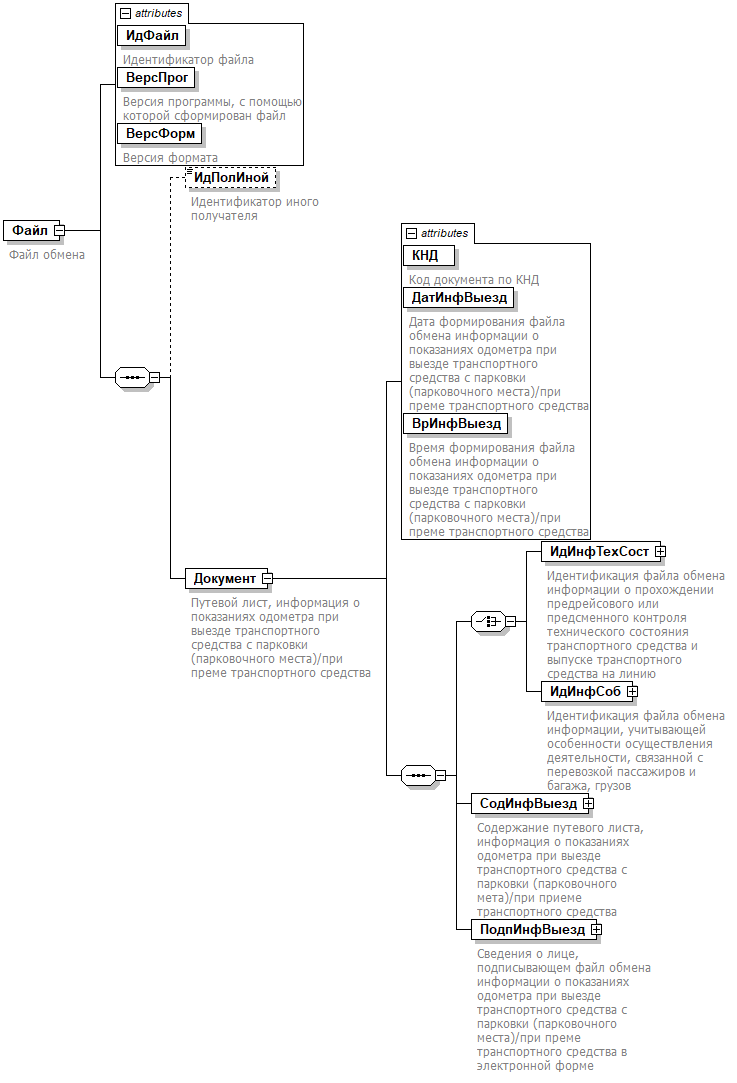 Рисунок 4. Диаграмма структуры файла обменаТаблица 11.1Файл обмена (Файл)Таблица 11.2Путевой лист, информация о показаниях одометра при выезде транспортного средства с парковки (парковочного места)/при приеме транспортного средства от другого водителя (Документ)Таблица 11.3Идентификация файла обмена информации о результате предрейсового или предсменного контроля технического состояния транспортного средства и выпуске транспортного средства на линию (ИдИнфТехСост)Таблица 11.4Идентификация файла обмена информации об обстоятельствах и особенностях рейса (ИдИнфСоб)Таблица 11.5Содержание путевого листа, информация о показаниях одометра при выезде транспортного средства с парковки (парковочного мета)/при приеме транспортного средства от другого водителя (СодИнфВыезд)Таблица 11.6Сведения о показаниях одометра при выезде транспортного средства с парковки (парковочного места) (СвОдомВыезд)Таблица 11.7Сведения о показаниях одометра при приеме транспортного средства последующим водителем (СвОдомПриемТС)Таблица 11.8Сведения о лице, уполномоченном на проставление данных при выезде транспортного средства с парковки (парковочного места)/при приеме транспортного средства (СвУплЛиц)Таблица 11.9Сведения о лице, подписывающем информацию отправителя в электронной форме (ПодписантТип)Таблица 11.10Сведения о доверенности в машиночитаемом виде, используемой для подтверждения полномочий (СвДоверЭл)Таблица 11.11Сведения о доверенности в бумажном виде, используемой для подтверждения полномочий (СвДоверБум)Таблица 11.12Фамилия, имя, отчество физического лица (ФИОТип)VI. ОПИСАНИЕ ФАЙЛА ОБМЕНА информации о показаниях одометра при ЗАезде транспортного средства НА парковку (ПАРКОВОЧНОе МЕСТо)/ПРИ СДАЧЕ ТРАНСПОРТНОГО СРЕДСТВА другому водителю12. Имя файла обмена должно иметь следующий вид: R_Т_A_E_О_W_GGGGMMDD_N, где:R_Т – префикс, принимающий значение: ON_PTLSODPARKА – идентификатор участника электронного документооборота – получателя файла обмена путевого листа, информация о показаниях одометра при заезде транспортного средства на парковку (парковочное место)/при сдаче транспортного средства другому водителю. Значение элемента представляется в виде ИдОЭДОКодПол, где:ИдОЭДО – идентификатор оператора электронного документооборота (оператор ЭДО), услугами которого пользуется получатель файла обмена – символьный трехзначный код, присваивается Федеральной налоговой службой. В значении идентификатора допускаются символы латинского алфавита A – Z, a – z, цифры 0 – 9, знаки «@», «.», «-». Значение идентификатора регистронезависимо. При направлении документа не через оператора ЭДО идентификатор оператора ЭДО принимает значение «000»;КодПол – код получателя файла обмена (лица, формирующего путевой лист) – уникальный код участника электронного документооборота, присваиваемый оператором ЭДО, длина кода получателя составляет не более 43 символов. При направлении документа не через оператора ЭДО ИдПол – глобальный уникальный идентификатор (GUID), однозначно идентифицирующий участника документооборота;E – идентификатор участника электронного документооборота – получателя файла обмена путевого листа, информация о показаниях одометра при заезде транспортного средства на парковку (парковочное место)/при сдаче транспортного средства другому водителю. Значение элемента представляется в виде ИдОЭДОКодПол, где:ИдОЭДО – идентификатор оператора электронного документооборота (оператор ЭДО), услугами которого пользуется получатель файла обмена – символьный трехзначный код, присваивается Федеральной налоговой службой. В значении идентификатора допускаются символы латинского алфавита A – Z, a – z, цифры 0 – 9, знаки «@», «.», «-». Значение идентификатора регистронезависимо. При направлении документа не через оператора ЭДО идентификатор оператора ЭДО принимает значение «000»;КодПол – код получателя файла обмена (медицинского работника) – уникальный код участника электронного документооборота, присваиваемый оператором ЭДО, длина кода получателя составляет не более 43 символов. При направлении документа не через оператора ЭДО ИдПол – глобальный уникальный идентификатор (GUID), однозначно идентифицирующий участника документооборота;При отсутствии значения для заполнения поля E в имени файла обмена между значениями полей A и O ставятся сразу два нижних подчеркивания без пробела между ними;О – идентификатор участника электронного документооборота – отправителя файла обмена путевого листа, информация о показаниях одометра при заезде транспортного средства на парковку (парковочное место)/при сдаче транспортного средства другому водителю. Значение элемента представляется в виде ИдОЭДОКодОтпр, где:ИдОЭДО – идентификатор оператора ЭДО, услугами которого пользуется отправитель файла обмена – символьный трехзначный код. Присваивается Федеральной налоговой службой. В значении идентификатора допускаются символы латинского алфавита A – Z, a – z, цифры 0 – 9, знаки «@», «.», «-». Значение идентификатора регистронезависимо. При направлении документа не через оператора ЭДО идентификатор оператора электронного документооборота принимает значение «000»;КодОтпр – код отправителя файла обмена (лица, уполномоченного на проставление данных при заезде транспортного средства на парковку (парковочное место)/при приеме транспортного средства) – уникальный идентификатор (GUID), однозначно идентифицирующий участника документооборота;W – признак наличия идентификаторов дополнительных получателей файла обмена информации о показаниях одометра при заезде транспортного средства на парковку (парковочное место)/при сдаче транспортного средства другому водителю. Может принимать следующие значения: «0» – дополнительные получатели файла обмена информации о показаниях одометра при заезде транспортного средства на парковку (парковочное место)/при сдаче транспортного средства другому водителю отсутствуют, «1» – дополнительные получатели файла обмена информации о показаниях одометра при заезде транспортного средства на парковку (парковочное место)/при сдаче транспортного средства другому водителю присутствуют и указаны в файле обмена информации о показаниях одометра при заезде транспортного средства на парковку (парковочное место)/при сдаче транспортного средства другому водителю;GGGG – год формирования передаваемого файла обмена, MM – месяц, DD – день;N – 36 символьный глобально уникальный идентификатор GUID (Globally Unique Identifier).Расширение имени файла обмена – xml. Расширение имени файла обмена может указываться строчными или прописными буквами.Параметры первой строки файла обменаПервая строка XML-файла должна иметь следующий вид:<?xml version ="1.0" encoding ="windows-1251"?>Имя файла, содержащего XML-схему файла обмена, должно иметь следующий вид:ON_PTLSODPARK_1_968_05_05_01_xx, где хх – номер версии схемы.Расширение имени файла – xsd.XML-схема файла обмена в электронной форме приводится отдельным файлом и размещается на официальном сайте Федеральной налоговой службы. Выпуск новой версии (новых версий) схемы без изменения версии формата возможен при условии ее непротиворечия требованиям данного документа (например, в части уточнения текста наименования отдельных элементов, дополнительной информации, увеличения количества знаков в формате элемента).13. Логическая модель файла обмена представлена в виде диаграммы структуры файла обмена на рисунке 5 настоящего формата. Элементами логической модели файла обмена являются элементы и атрибуты XML-файла. Перечень структурных элементов логической модели файла обмена и сведения о них приведены в таблицах 13.1 – 13.11 настоящего формата.Для каждого структурного элемента логической модели файла обмена приводятся следующие сведения:наименование элемента. Приводится полное наименование элемента. В строке таблицы могут быть описаны несколько элементов, наименования которых разделены символом «|». Такая форма записи применяется при наличии в файле обмена только одного элемента из описанных в этой строке;сокращенное наименование (код) элемента. Приводится сокращенное наименование элемента. Синтаксис сокращенного наименования должен удовлетворять спецификации XML;признак типа элемента. Может принимать следующие значения: «С» – сложный элемент логической модели (содержит вложенные элементы), «П» – простой элемент логической модели, реализованный в виде элемента XML-файла, «А» – простой элемент логической модели, реализованный в виде атрибута элемента XML-файла. Простой элемент логической модели не содержит вложенные элементы;формат элемента. Формат элемента представляется следующими условными обозначениями: Т – символьная строка; N – числовое значение (целое или дробное).Формат символьной строки указывается в виде Т(n-k) или T(=k), где: n – минимальное количество знаков, k – максимальное количество знаков, символ «-» – разделитель, символ «=» означает фиксированное количество знаков в строке. В случае, если минимальное количество знаков равно 0, формат имеет вид Т(0-k). В случае, если максимальное количество знаков не ограничено, формат имеет вид Т(n-).Формат числового значения указывается в виде N(m.k), где: m – максимальное количество знаков в числе, включая знак (для отрицательного числа), целую и дробную часть числа без разделяющей десятичной точки, k – максимальное число знаков дробной части числа. Если число знаков дробной части числа равно 0 (то есть число целое), то формат числового значения имеет вид N(m).Для простых элементов, являющихся базовыми в XML, например, элемент с типом «date», поле «Формат элемента» не заполняется. Для таких элементов в поле «Дополнительная информация» указывается тип базового элемента;признак обязательности элемента определяет обязательность наличия элемента (совокупности наименования элемента и его значения) в файле обмена. Признак обязательности элемента может принимать следующие значения: «О» – наличие элемента в файле обмена обязательно; «Н» – наличие элемента в файле обмена необязательно, то есть элемент может отсутствовать. Если элемент принимает ограниченный перечень значений (по классификатору, справочнику, кодовому словарю), то признак обязательности элемента дополняется символом «К». В случае, если количество реализаций элемента может быть более одной, то признак обязательности элемента дополняется символом «М».К вышеперечисленным признакам обязательности элемента может добавляться значение «У» в случае описания в XML-схеме условий, предъявляемых к элементу в файле обмена, описанных в графе «Дополнительная информация»;дополнительная информация содержит, при необходимости, требования к элементу файла обмена, не указанные ранее. Для сложных элементов указывается ссылка на таблицу, в которой описывается состав данного элемента. Для элементов, принимающих ограниченный перечень значений из классификатора (справочника, кодового словаря), указывается соответствующее наименование классификатора (справочника, кодового словаря) или приводится перечень возможных значений. Для классификатора (справочника, кодового словаря) может указываться ссылка на его местонахождение. Для элементов, использующих пользовательский тип данных, указывается наименование типового элемента.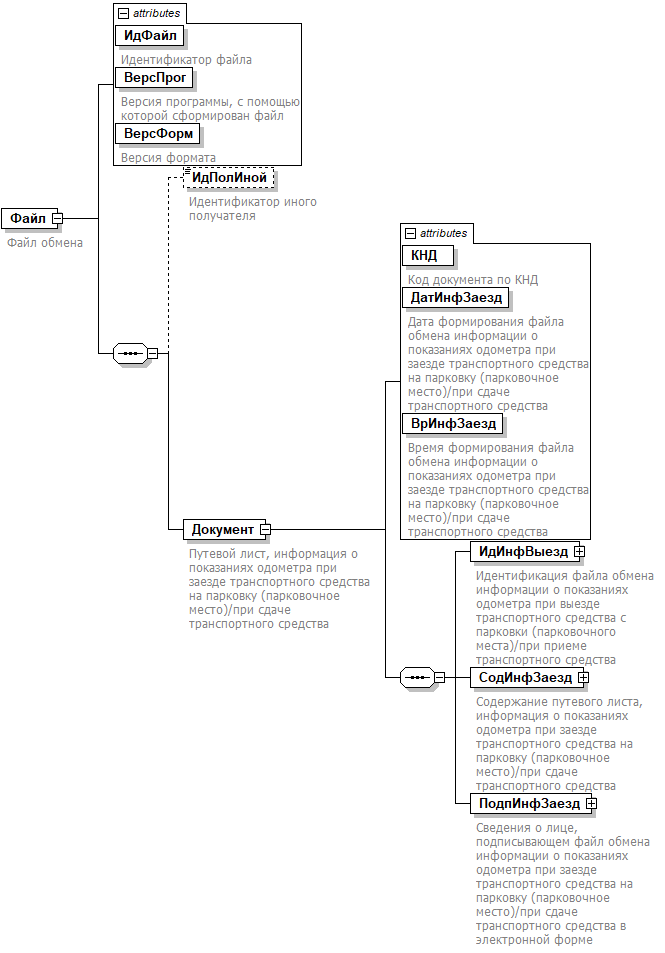 Рисунок 5. Диаграмма структуры файла обмена	Таблица 13.1Файл обмена (Файл)Таблица 13.2Путевой лист, информация о показаниях одометра при заезде транспортного средства на парковку (парковочное место)/при сдаче транспортного средства другому водителю (Документ)Таблица 13.3Идентификация файла обмена информации о показаниях одометра при выезде транспортного средства с парковки (парковочного места)/при приеме транспортного средства от другого водителя (ИдИнфВыезд)Таблица 13.4Содержание путевого листа, информация о показаниях одометра при заезде транспортного средства на парковку (парковочное место)/при сдаче транспортного средства другому водителю (СодИнфЗаезд)Таблица 13.5Сведения о показаниях одометра при заезде транспортного средства на парковку (парковочное место) (СвОдомЗаезд)Таблица 13.6Сведения о показаниях одометра при сдаче транспортного средства последующему водителю (СвОдомСдачТС)Таблица 13.7Сведения о лице, уполномоченном на проставление данных при заезде транспортного средства на парковку (парковочное место)/при сдаче транспортного средства (СвУплЛиц)Таблица 13.8Сведения о лице, подписывающем информацию отправителя в электронной форме (ПодписантТип)Таблица 13.9Сведения о доверенности в машиночитаемом виде, используемой для подтверждения полномочий (СвДоверЭл)Таблица 13.10Сведения о доверенности в бумажном виде, используемой для подтверждения полномочий (СвДоверБум)Таблица 13.11Фамилия, имя, отчество физического лица (ФИОТип)VII. ОПИСАНИЕ ФАЙЛА ОБМЕНА информации о результате ПОСЛЕСМЕННОГО, послерейсового медицинского осмотра14. Имя файла обмена должно иметь следующий вид: R_Т_A_О_GGGGMMDD_N, где:R_Т – префикс, принимающий значение: ON_PTLSPOSMO;А – идентификатор участника электронного документооборота – получателя файла обмена путевого листа, информация о результате послесменного, послерейсового медицинского осмотра. Значение элемента представляется в виде ИдОЭДОКодПол, где:ИдОЭДО – идентификатор оператора электронного документооборота (оператор ЭДО), услугами которого пользуется получатель файла обмена – символьный трехзначный код, присваивается Федеральной налоговой службой. В значении идентификатора допускаются символы латинского алфавита A – Z, a – z, цифры 0 – 9, знаки «@», «.», «-». Значение идентификатора регистронезависимо. При направлении документа не через оператора ЭДО идентификатор оператора ЭДО принимает значение «000»;КодПол – код получателя файла обмена (лица, формиующего путевой лист) – уникальный код участника электронного документооборота, присваиваемый оператором ЭДО, длина кода получателя составляет не более 43 символов. При направлении документа не через оператора ЭДО ИдПол – глобальный уникальный идентификатор (GUID), однозначно идентифицирующий участника документооборота;О – идентификатор участника электронного документооборота – отправителя файла обмена путевого листа, информация о результате послесменного, послерейсового медицинского осмотра. Значение элемента представляется в виде ИдОЭДОКодОтпр, где:ИдОЭДО – идентификатор оператора ЭДО, услугами которого пользуется отправитель файла обмена – символьный трехзначный код. Присваивается Федеральной налоговой службой. В значении идентификатора допускаются символы латинского алфавита A – Z, a – z, цифры 0 – 9, знаки «@», «.», «-». Значение идентификатора регистронезависимо. При направлении документа не через оператора ЭДО идентификатор оператора электронного документооборота принимает значение «000»;КодОтпр – код отправителя файла обмена (медицинского работника) – уникальный код участника электронного документооборота, присваиваемый оператором ЭДО, длина кода отправителя составляет не более 43 символов. При направлении документа не через оператора ЭДО ИдОтпр – глобальный уникальный идентификатор (GUID), однозначно идентифицирующий участника документооборота;GGGG – год формирования передаваемого файла обмена, MM – месяц, 
DD – день;N – 36 символьный глобально уникальный идентификатор GUID (Globally Unique IDentifier).Расширение имени файла обмена - xml. Расширение имени файла обмена может указываться строчными или прописными буквами.Параметры первой строки файла обменаПервая строка XML-файла должна иметь следующий вид:<?xml version ="1.0" encoding ="windows-1251"?>Имя файла, содержащего XML-схему файла обмена, должно иметь следующий вид:ON_PTLSPOSMO_1_968_06_05_01_xx, где хх – номер версии схемы.Расширение имени файла – xsd.XML-схема файла обмена в электронной форме приводится отдельным файлом и размещается на официальном сайте Федеральной налоговой службы. Выпуск новой версии (новых версий) схемы без изменения версии формата возможен при условии ее непротиворечия требованиям данного документа (например, в части уточнения текста наименования отдельных элементов, дополнительной информации, увеличения количества знаков в формате элемента).15. Логическая модель файла обмена представлена в виде диаграммы структуры файла обмена на рисунке 6 настоящего формата. Элементами логической модели файла обмена являются элементы и атрибуты XML-файла. Перечень структурных элементов логической модели файла обмена и сведения о них приведены в таблицах 15.1 – 15.14 настоящего формата.Для каждого структурного элемента логической модели файла обмена приводятся следующие сведения:наименование элемента. Приводится полное наименование элемента. В строке таблицы могут быть описаны несколько элементов, наименования которых разделены символом «|». Такая форма записи применяется при наличии в файле обмена только одного элемента из описанных в этой строке;сокращенное наименование (код) элемента. Приводится сокращенное наименование элемента. Синтаксис сокращенного наименования должен удовлетворять спецификации XML;признак типа элемента. Может принимать следующие значения: «С» – сложный элемент логической модели (содержит вложенные элементы), «П» – простой элемент логической модели, реализованный в виде элемента XML-файла, «А» – простой элемент логической модели, реализованный в виде атрибута элемента XML-файла. Простой элемент логической модели не содержит вложенные элементы;формат элемента. Формат элемента представляется следующими условными обозначениями: Т – символьная строка; N – числовое значение (целое или дробное).Формат символьной строки указывается в виде Т(n-k) или T(=k), где: n – минимальное количество знаков, k – максимальное количество знаков, символ «-» – разделитель, символ «=» означает фиксированное количество знаков в строке. В случае, если минимальное количество знаков равно 0, формат имеет вид Т(0-k). В случае, если максимальное количество знаков не ограничено, формат имеет вид Т(n-).Формат числового значения указывается в виде N(m.k), где: m – максимальное количество знаков в числе, включая знак (для отрицательного числа), целую и дробную часть числа без разделяющей десятичной точки, k – максимальное число знаков дробной части числа. Если число знаков дробной части числа равно 0 (то есть число целое), то формат числового значения имеет вид N(m).Для простых элементов, являющихся базовыми в XML, например, элемент с типом «date», поле «Формат элемента» не заполняется. Для таких элементов в поле «Дополнительная информация» указывается тип базового элемента;признак обязательности элемента определяет обязательность наличия элемента (совокупности наименования элемента и его значения) в файле обмена. Признак обязательности элемента может принимать следующие значения: «О» – наличие элемента в файле обмена обязательно; «Н» – наличие элемента в файле обмена необязательно, то есть элемент может отсутствовать. Если элемент принимает ограниченный перечень значений (по классификатору, справочнику, кодовому словарю), то признак обязательности элемента дополняется символом «К». В случае, если количество реализаций элемента может быть более одной, то признак обязательности элемента дополняется символом «М».К вышеперечисленным признакам обязательности элемента может добавляться значение «У» в случае описания в XML-схеме условий, предъявляемых к элементу в файле обмена, описанных в графе «Дополнительная информация»;дополнительная информация содержит, при необходимости, требования к элементу файла обмена, не указанные ранее. Для сложных элементов указывается ссылка на таблицу, в которой описывается состав данного элемента. Для элементов, принимающих ограниченный перечень значений из классификатора (справочника, кодового словаря), указывается соответствующее наименование классификатора (справочника, кодового словаря) или приводится перечень возможных значений. Для классификатора (справочника, кодового словаря) может указываться ссылка на его местонахождение. Для элементов, использующих пользовательский тип данных, указывается наименование типового элемента.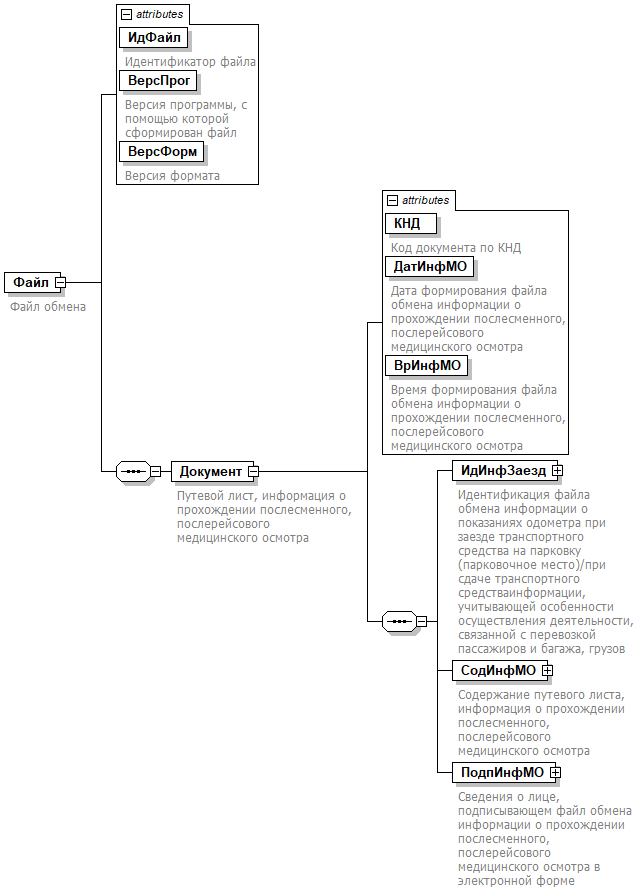 Рисунок 6. Диаграмма структуры файла обменаТаблица 15.1Файл обмена (Файл)Таблица 15.2Путевой лист, информация о результате послесменного, послерейсового медицинского осмотра (Документ)Таблица 15.3Идентификация файла обмена информации о показаниях одометра при заезде транспортного средства на парковку (парковочное место)/при сдаче транспортного средства другому водителю (ИдИнфЗаезд)Таблица 15.4Содержание путевого листа, информация о результате послесменного, послерейсового медицинского осмотра (СодИнфМО)Таблица 15.5Сведения о медицинском работнике, состоящем в штате юридического лица или индивидуального предпринимателя, осуществляющего деятельность по перевозке пассажиров и багажа, грузов (СвМедРаб)Таблица 15.6Сведения о медицинской организации и медицинском работнике, состоящем в штате медицинской организации (СвМедОрг)Таблица 15.7Сведения о результате послерейсового медицинского осмотра водителем (водителями) (СвМОПосл)Таблица 15.8Сведения о водителе транспортного средства (СвВодит)Таблица 15.9Данные водительского удостоверения (ВодитУд)Таблица 15.10Лицензия на проведение предсменных, предрейсовых и послесменных, послерейсовых медицинских осмотров (ЛицензМОТип)Таблица 15.11Сведения о лице, подписывающем информацию отправителя в электронной форме (ПодписантТип)Таблица 15.12Сведения о доверенности в машиночитаемом виде, используемой для подтверждения полномочий (СвДоверЭл)Таблица 15.13Сведения о доверенности в бумажном виде, используемой для подтверждения полномочий (СвДоверБум)Таблица 15.14Фамилия, имя, отчество физического лица (ФИОТип)Приложениек приказу ФНС Россииот «17» ___02____ 2023 г.№ ЕД-7-26/116@_________Наименование элементаСокращенное наименование (код) элементаПризнак типа элементаФормат элементаПризнак обязательности элементаДополнительная информацияИдентификатор файлаИдФайлAT(1-255)ОУСодержит (повторяет) имя сформированного файла (без расширения)Версия программы, с помощью которой сформирован файлВерсПрогAT(1-40)ОВерсия форматаВерсФормAT(1-5)ОПринимает значение: 5.01  Идентификатор иного получателяИдПолИнойПT(4-46)НМЗначение элемента представляется в виде ИдОЭДОКодПолИной, где:ИдОЭДО - идентификатор оператора электронного оборота (оператор ЭДО) - символьный трехзначный код, присваивается Федеральной налоговой службой;КодПолИной - уникальный код иного получателя, присваиваемый оператором ЭДО иного получателя, длина кода иного получателя не более 43 символов.Заполняется в случае необходимости подтверждения формирования электронного путевого листа Путевой лист, информация об обстоятельствах и особенностях рейсаДокументСОСостав элемента представлен в таблице 5.2 Наименование элементаСокращенное наименование (код) элементаПризнак типа элементаФормат элементаПризнак обязательности элементаДополнительная информацияКод документа по КНДКНДAT(=7)ОКТиповой элемент <КНДТип>. Принимает значение: 1110380  Дата формирования файла обмена информации об обстоятельствах и особенностях рейсаДатИнфСобAT(=10)ОТиповой элемент <ДатаТип>.Дата в формате ДД.ММ.ГГГГВремя формирования файла обмена информации об обстоятельствах и особенностях рейсаВрИнфСобAT(=8)ОТиповой элемент <ВремяТип>.Время в формате ЧЧ:ММ:ССНомер путевого листаНомерПЛAT(1-36)НДата путевого листаДатаПЛAT(=10)НТиповой элемент <ДатаТип>.Дата в формате ДД.ММ.ГГГГПризнак начала рейсаПризнНачРейсAT(=1)ОКПринимает значение:1 – выезд с парковки (парковочного места) |2 – прием-сдача транспортного средства последующим водителем по окончании рабочего дня (смены) предыдущего водителя (в случае оформления или формирования нескольких путевых листов на одно транспортное средство)Уникальный идентификатор предыдущего путевого листаУИДПЛПредAT(1-36)НУЭлемент обязателен при <ПризнНачРейс> = 2. В иных случаях не заполняетсяСодержание путевого листа, информация об обстоятельствах и особенностях рейсаСодИнфСобСОСостав элемента представлен в таблице 5.3 Сведения о лице, подписывающем файл обмена информации об обстоятельствах и особенностиях рейса в электронной формеПодпИнфСобСОТиповой элемент <ПодписантТип>.Состав элемента представлен в таблице 5.22 Наименование элементаСокращенное наименование (код) элементаПризнак типа элементаФормат элементаПризнак обязательности элементаДополнительная информацияУникальный идентификатор документа путевого листаУИД_ПЛAT(1-36)НВыдается ГИС ЭПДПризнак обязательности проведения послесменного, послерейсового медицинского осмотраОбМедОсмПослеAT(=1)ОКПринимает значение:1 – да   |2 – нетСведения о виде перевозкиВидПрвAT(=2)ОКПринимает значение:КП – коммерческие перевозки   |СН – перевозки для собственных нужд   |СТ – передвижение и работа специальных транспортных средствВид коммерческой перевозкиВидКПAT(=2)НКУПринимает значение: РП – регулярная перевозка пассажиров и багажа   |ПГ – перевозка грузов на основании договора перевозки грузов или договора фрахтования (в том числе по договору аренды транспортного средства с экипажем) |ЗП – перевозка пассажиров и багажа по заказу   |ЛТ – перевозка пассажиров и багажа легковым такси   |ПД – организованная перевозка групп детей автобусами (если организованная перевозка группы детей осуществляется по договору фрахтования)Элемент обязателен при <ВидПрв> = КП, в иных случаях не формируетсяСведения о виде сообщенияВидСообщAT(=1)ОКПринимает значение:Г – городское   |П – пригородное   |М – междугородноеМесто отправленияМестОтпрСНУТиповой элемент <АдресПользТип>.Состав элемента представлен в таблице 5.27.Элемент формируется при <ВидКП> = ПГ Адреса пунктов погрузки и выгрузкиАдрПунктСНМУТиповой элемент <АдресПользТип>.Состав элемента представлен в таблице 5.27Элемент формируется при <ВидКП> = ПГ Сведения о сроке действия путевого листаСрокПЛСОСостав элемента представлен в таблице 5.4 Сведения о лице, оформившем путевой листСвЛицПЛСОСостав элемента представлен в таблице 5.5 Сведения о грузоотправителе (грузоотправителях)СвГОСНМТиповой элемент <УчастникТип>.Состав элемента представлен в таблице 5.14 Сведения о транспортном средствеСвТССОСостав элемента представлен в таблице 5.9 Сведения о водителе (водителях) транспортного средстваСвВодитСОМСостав элемента представлен в таблице 5.12 Информационное полеИнфПолСНМТиповой элемент <ИнфПолТип>.Состав элемента представлен в таблице 5.25 Наименование элементаСокращенное наименование (код) элементаПризнак типа элементаФормат элементаПризнак обязательности элементаДополнительная информацияПризнак формирования путевого листа на один деньПЛДеньAT(=1)ОКПринимает значение:1 – да   |2 – нетДата, в течение которой путевой лист может быть использованДатаИспПЛAT(=10)НУТиповой элемент <ДатаТип>.Дата в формате ДД.ММ.ГГГГ.Элемент обязателен при <ПЛДень>=1 и не формируется при <ПЛДень>=2Дата начала срока использования путевого листаДатаНачИспПЛAT(=10)НУТиповой элемент <ДатаТип>.Дата в формате ДД.ММ.ГГГГ.Элемент обязателен при <ПЛДень>=2 и не формируется при <ПЛДень>=1Дата окончания срока использования путевого листаДатаКонИспПЛAT(=10)НУТиповой элемент <ДатаТип>.Дата в формате ДД.ММ.ГГГГ.Элемент обязателен при <ПЛДень>=2 и не формируется при <ПЛДень>=1Наименование элементаСокращенное наименование (код) элементаПризнак типа элементаФормат элементаПризнак обязательности элементаДополнительная информацияЛицо, оформившее путевой листЛицоОфПЛAT(=1)ОКПринимает значение:С – собственник (владелец) транспортного средства   |А – арендодатель, предоставивший в аренду транспортное средство с экипажемИдентификационные сведенияИдСвСОСостав элемента представлен в таблице 5.6 Адрес в пределах местонахождения юридического лица/адрес регистрации по месту жительства индивидуального предпринимателяАдресСОТиповой элемент <АдресТип>.Состав элемента представлен в таблице 5.29 Контактные данныеКонтактСОТиповой элемент <КонтактТип>.Состав элемента представлен в таблице 5.37 Наименование элементаСокращенное наименование (код) элементаПризнак типа элементаФормат элементаПризнак обязательности элементаДополнительная информацияСведения об индивидуальном предпринимателе   |Сведения о юридическом лице, состоящем на учете в налоговых органахСвИПСвЮЛУчССООСостав элемента представлен в таблице 5.7 Состав элемента представлен в таблице 5.8Наименование элементаСокращенное наименование (код) элементаПризнак типа элементаФормат элементаПризнак обязательности элементаДополнительная информацияИННИННAT(=12)НТиповой элемент <ИННФЛТип> Основной государственный регистрационный номер индивидуального предпринимателяОГРНИПAT(=15)ОТиповой элемент <ОГРНИПТип> Фамилия, имя, отчество (при наличии)ФИОСОТиповой элемент <ФИОТип>.Состав элемента представлен в таблице 5.38 Наименование элементаСокращенное наименование (код) элементаПризнак типа элементаФормат элементаПризнак обязательности элементаДополнительная информацияНаименование полноеНаимОргAT(1-1000)ОИННИННЮЛAT(=10)НТиповой элемент <ИННЮЛТип> КППКППAT(=9)НТиповой элемент <КППТип> Основной государственный регистрационный номер юридического лицаОГРНAT(=13)ОТиповой элемент <ОГРНТип> Наименование элементаСокращенное наименование (код) элементаПризнак типа элементаФормат элементаПризнак обязательности элементаДополнительная информацияТранспортное средствоТССОСостав элемента представлен в таблице 5.10 Прицеп (полуприцеп)ПрицепСНМСостав элемента представлен в таблице 5.11 Наименование элементаСокращенное наименование (код) элементаПризнак типа элементаФормат элементаПризнак обязательности элементаДополнительная информацияТип транспортного средства согласно паспорту транспортного средстваТипAT(1-1000)ОМарка транспортного средства согласно паспорту транспортного средстваМаркаAT(1-1000)ОМодель транспортного средства согласно паспорту транспортного средстваМодельAT(1-1000)ОГосударственный регистрационный номер транспортного средстваРегНомерAT(1-9)НУЭлемент зобязателен, при отсутствии <ИнвНомер>Инвентарный номерИнвНомерAT(1-60)НУЗаполняется для троллейбусов и трамваев.Элемент обязателен, при отсутствии <РегНомер>Наименование элементаСокращенное наименование (код) элементаПризнак типа элементаФормат элементаПризнак обязательности элементаДополнительная информацияМарка прицепа (полуприцепа)МаркаAT(1-1000)ОМодель прицепа (полуприцепа)МодельAT(1-1000)ОГосударственный регистрационный номер прицепа (полуприцепа)РегНомерAT(1-9)ОНаименование элементаСокращенное наименование (код) элементаПризнак типа элементаФормат элементаПризнак обязательности элементаДополнительная информацияИНН физического лицаИННФЛAT(=12)НТиповой элемент <ИННФЛТип> Данные водительского удостоверенияВодитУдСНСостав элемента представлен в таблице 5.13 Фамилия, имя, отчество (при наличии)ФИОСОТиповой элемент <ФИОТип>.Состав элемента представлен в таблице 5.38 Наименование элементаСокращенное наименование (код) элементаПризнак типа элементаФормат элементаПризнак обязательности элементаДополнительная информацияНомер водительского удостоверенияНомВУAT(1-20)ОСерия водительского удостоверенияСерВУAT(1-20)ОДата выдачи водительского удостоверенияДатаВыдВУAT(=10)ОТиповой элемент <ДатаТип>.Дата в формате ДД.ММ.ГГГГНаименование элементаСокращенное наименование (код) элементаПризнак типа элементаФормат элементаПризнак обязательности элементаДополнительная информацияИнформация для участника документооборотаИнфДляУчастСНМСостав элемента представлен в таблице 5.15.Дополнительная информация, позволяющая в автоматизированном режиме определять необходимый для конкретного случая порядок использования данных файла обмена информации об обстоятельствах и особенностях рейса у грузоотправителя и (или) других получателей данного файла обменаИдентификационные сведения о лице, имеющем отношение к перевозке (об участнике перевозки)ИдСвСОТиповой элемент <ИдСвТип>.Состав элемента представлен в таблице 5.16 Сведения об адресе АдресСНТиповой элемент <АдресТип>.Состав элемента представлен в таблице 5.29.Заполняется в отношении сведений о юридическом лице Контактные данныеКонтактСОТиповой элемент <КонтактТип>.Состав элемента представлен в таблице 5.37 Наименование элементаСокращенное наименование (код) элементаПризнак типа элементаФормат элементаПризнак обязательности элементаДополнительная информацияИНН участникаИННУчастAT(10-12)ОИнформация для участникаИнфУчастAT(1-255)ОНаименование элементаСокращенное наименование (код) элементаПризнак типа элементаФормат элементаПризнак обязательности элементаДополнительная информацияСведения об индивидуальном предпринимателе   |Сведения об организации, состоящей на учете в налоговых органах   |Сведения об иностранной организации (иностранном гражданине), не состоящей(ем) на учете в налоговых органах   |Сведения о физическом лицеСвИПСвЮЛУчСвИнНеУчСвФЛУчастССССООООТиповой элемент <СвИПТип>.Состав элемента представлен в таблице 5.17 Типовой элемент <СвЮЛУчТип>.Состав элемента представлен в таблице 5.18Типовой элемент <СвИнНеУчТип>.Состав элемента представлен в таблице 5.19.В таблице 5.19 элемент <Наим> обязателен. В отношении перевозчика не формируетсяТиповой элемент <СвФЛТип>. Состав элемента представлен в таблице 5.20.В отношении перевозчика не формируется, если не предусмотрено законодательством Российской Федерации в области автомобильного городского пассажирского транспортаНаименование элементаСокращенное наименование (код) элементаПризнак типа элементаФормат элементаПризнак обязательности элементаДополнительная информацияИННИННAT(=12)ОТиповой элемент <ИННФЛТип> Основной государственный регистрационный номер индивидуального предпринимателяОГРНИПAT(=15)НТиповой элемент <ОГРНИПТип> Иные сведения, идентифицирующие физическое лицоИныеСведAT(1-255)НФамилия, имя, отчество (при наличии)ФИОСОТиповой элемент <ФИОТип>.Состав элемента представлен в таблице 5.38 Наименование элементаСокращенное наименование (код) элементаПризнак типа элементаФормат элементаПризнак обязательности элементаДополнительная информацияНаименование полноеНаимОргAT(1-1000)ОИННИННЮЛAT(=10)ОТиповой элемент <ИННЮЛТип> КППКППAT(=9)НТиповой элемент <КППТип> Наименование элементаСокращенное наименование (код) элементаПризнак типа элементаФормат элементаПризнак обязательности элементаДополнительная информацияИдентификация статусаИдСтатAT(1-25)ОКПринимает значение: ИО – иностранная организация   |ИГ – иностранный гражданинСтранаСтранAT(1-255)НУЭлемент обязателен для <ИдСтат>=ИОНаименование иностранной организации полное /Фамилия, имя, отчество (при наличии) иностранного гражданинаНаимAT(1-1000)НУЭлемент обязателен для <ИдСтат>=ИГИдентификатор иностранной организации (иностранного гражданина)ИдентифAT(1-255)НУЭлемент обязателен для <ИдСтат>=ИО ипри отсутствии <Наим> и <ИныеСвед>Иные сведения, идентифицирующие иностранную организацию (иностранного гражданина)ИныеСведAT(1-255)НУЭлемент обязателен для <ИдСтат>=ИО ипри отсутствии <Идентиф> и <Наим>Данные документа, удостоверяющего личность иностранного гражданинаУдЛичнИГСНУТиповой элемент <УдЛичнИГТип>. Состав элемента представлен в таблице 5.21.Элемент обязателен для <ИдСтат>=ИГ Наименование элементаСокращенное наименование (код) элементаПризнак типа элементаФормат элементаПризнак обязательности элементаДополнительная информацияИНН физического лицаИННФЛAT(=12)ОТиповой элемент <ИННФЛТип> Иные сведения, идентифицирующие физическое лицоИныеСведAT(1-255)НФамилия, имя, отчество (при наличии)ФИОСОТиповой элемент <ФИОТип>.Состав элемента представлен в таблице 5.38 Наименование элементаСокращенное наименование (код) элементаПризнак типа элементаФормат элементаПризнак обязательности элементаДополнительная информацияВид документаВидДокAT(1-1000)ОНомер документаНомДокAT(1-100)ОДата выдачи документаДатаДокAT(=10)ОТиповой элемент <ДатаТип>.Дата в формате ДД.ММ.ГГГГНаименование элементаСокращенное наименование (код) элементаПризнак типа элементаФормат элементаПризнак обязательности элементаДополнительная информацияДолжностьДолжнAT(1-255)НТип подписиТипПодписAT(=1)НКПринимает значение:1 – усиленная квалифицированная электронная подпись   |2 – простая электронная подпись   |3 – усиленная неквалифицированная электронная подписьЗначения «2» и «3» применяются, если иное не предусмотрено законодательством Российской ФедерацииСпособ подтверждения полномочий на подписание документаСпосПодтПолномAT(=1)ОКПринимает значение:1 – в соответствии с данными, содержащимися в электронной подписи   |2 – в соответствии с электронной доверенностью в машиночитаемой форме, представленной посредством ее включения в пакет электронных документов   |3 – в соответствии с электронной доверенностью в машиночитаемой форме, хранение которой осуществляется в информационной системе, при этом сведения о них указаны в электронном документе   |4 – в соответствии с электронной доверенностью в машиночитаемой форме, хранение которой осуществляется в информационной системе, при этом сведения о них передаются способом, отличным от указания в электронном документе   |5 – в соответствии с доверенностью в форме документа на бумажном носителе   |6 – любое иное Дополнительные сведенияДопСведПодпAT(1-255)НДополнительные сведения о подписантеФамилия, имя, отчество (при наличии)ФИОСОТиповой элемент <ФИОТип>.Состав элемента представлен в таблице 5.38.Информация о фамилии, имени, отчестве (при наличии) должна соответствовать фамилии, имени, отчеству (при наличии) владельца сертификата ключа проверки электронной подписи лица, подписывающего файл обмена в электронной форме Сведения о доверенности в машиночитаемом виде, используемой для подтверждения полномочийСвДоверЭлСНМУСостав элемента представлен в таблице 5.23.Элемент обязателен и формируется только при <СпосПодтПолном>=3  Сведения о доверенности в бумажном виде, используемой для подтверждения полномочийСвДоверБумСНМУСостав элемента представлен в таблице 5.24.Элемент обязателен и формируется только при <СпосПодтПолном>=5 Наименование элементаСокращенное наименование (код) элементаПризнак типа элементаФормат элементаПризнак обязательности элементаДополнительная информацияНомер доверенностиНомДоверAT(=36)ОУникальный идентификатор доверенности в виде 36-разрядного GUID из имени файла (единый регистрационный номер доверенности)Дата совершения доверенностиДатаДоверAT(=10)ОТиповой элемент <ДатаТип>.Дата в формате ДД.ММ.ГГГГВнутренний регистрационный номер доверенностиВнНомДоверAT(1-50)НДата внутренней регистрации доверенностиДатаВнРегДоверAT(=10)НТиповой элемент <ДатаТип>.Дата в формате ДД.ММ.ГГГГИдентифицирующая информация об информационной системе, в которой осуществляется хранение доверенности, необходимая для запроса информации из такой информационной системыИдСистХранAT(1-500)ОНаименование элементаСокращенное наименование (код) элементаПризнак типа элементаФормат элементаПризнак обязательности элементаДополнительная информацияДата совершения доверенностиДатаДоверAT(=10)ОТиповой элемент <ДатаТип>.Дата в формате ДД.ММ.ГГГГВнутренний регистрационный номер доверенностиВнНомДоверAT(1-50)ОПри отсутствии номера принимает значение: без номера (б/н)Сведения, идентифицирующие доверителяСвИдДоверAT(1-1000)НФамилия, имя, отчество (при наличии) лица, подписавшего доверенностьФИОСНТиповой элемент <ФИОТип>.Состав элемента представлен в таблице 5.38 Наименование элементаСокращенное наименование (код) элементаПризнак типа элементаФормат элементаПризнак обязательности элементаДополнительная информацияИдентификатор файла информационного поляИдФайлИнфПолAT(=36)НУказывается идентификатор файла, связанного со сведениями данного электронного файла обмена (GUID)Текстовая информацияТекстИнфСНМТиповой элемент <ТекстИнфТип>.Состав элемента представлен в таблице 5.26 Наименование элементаСокращенное наименование (код) элементаПризнак типа элементаФормат элементаПризнак обязательности элементаДополнительная информацияИдентификаторИдентифAT(1-50)ОЗначениеЗначениеAT(1-2000)ОНаименование элементаСокращенное наименование (код) элементаПризнак типа элементаФормат элементаПризнак обязательности элементаДополнительная информацияКомментарии к адресуАдрКомментAT(1-2000)НГлобальный номер места нахождения (GLN места)ГЛНПT(=13)НПозволяет определить расположение юридических лиц, их функциональных подразделений и физических объектов – складов, магазинов, производственных помещений, транспортных единицКоординаты местаКоордСНТиповой элемент <КоордТип>.Состав элемента представлен в таблице 5.28 Сведения об адресе местонахожденияАдресСОТиповой элемент <АдресТип>.Состав элемента представлен в таблице 5.29 Наименование элементаСокращенное наименование (код) элементаПризнак типа элементаФормат элементаПризнак обязательности элементаДополнительная информацияШирота ШиротаAT(15-17)ОШирота в формате: <ХХ.УУУУУУУУУУУУУ> во всемирной системе геоцентрических координат WGS 84, где:ХХ- градусы в диапазоне от -90 до 90 УУУУУУУУУУУУУ — минуты и секунды, представленные как десятичные доли с точностью до 13 знаковДолготаДолготаAT(15-18)ОДолгота в формате: <ХXХ.УУУУУУУУУУУУУ> во всемирной системе геоцентрических координат WGS 84, где:ХXХ – градусы в диапазоне от -180 до 180,УУУУУУУУУУУУУ – минуты и секунды, представленные как десятичные доли с точностью до 13 знаковНаименование элементаСокращенное наименование (код) элементаПризнак типа элементаФормат элементаПризнак обязательности элементаДополнительная информацияАдрес, указанный в Едином государственном реестре юридических лиц/почтовый адрес/адрес места жительства индивидуального предпринимателя (реквизиты адреса на территории Российской Федерации)   |Адрес по ФИАС, указанный в Едином государственном реестре юридических лиц/почтовый адрес/адрес места жительства индивидуального предпринимателя (реквизиты адреса на территории Российской Федерации)   |Адрес, указанный в Едином государственном реестре юридических лиц/почтовый адрес/адрес места жительства индивидуального предпринимателя (информация об адресе, в том числе об адресе за пределами территории Российской Федерации)АдрРФАдрФИАСАдрИнфСССОООТиповой элемент <АдрРФТип>. Состав элемента представлен в таблице 5.30Типовой элемент <АдрФИАСТип>. Состав элемента представлен в таблице 5.31Типовой элемент <АдрИнфТип>. Состав элемента представлен в таблице 5.36Наименование элементаСокращенное наименование (код) элементаПризнак типа элементаФормат элементаПризнак обязательности элементаДополнительная информацияПочтовый индексИндексAT(=6)ОКод субъекта Российской ФедерацииКодРегионAT(=2)ОКТиповой элемент <СCРФТип>.Принимает значение в соответствии со справочником «Коды субъектов Российской Федерации и иных территорий Российской Федерации» РайонРайонAT(1-255)НГородГородAT(1-255)ННаселенный пунктНаселПунктAT(1-255)НУлицаУлицаAT(1-255)НДомДомAT(1-20)НКорпусКорпусAT(1-20)НКвартираКвартAT(1-20)НИные сведения об адресе в Российской ФедерацииИныеСведAT(1-1000)ННаименование элементаСокращенное наименование (код) элементаПризнак типа элементаФормат элементаПризнак обязательности элементаДополнительная информацияУникальный идентификационный номерИдНомAT(1-36)НЭлемент применяется только при представлении документа в электронной формеПочтовый индексИндексAT(=6)НСубъект Российской Федерации (код)РегионПT(=2)ОКТиповой элемент <CCРФТип>.Принимает значение в соответствии со справочником «Коды субъектов Российской Федерации и иных территорий Российской Федерации»Муниципальный район/городской округ/внутригородская территория города федерального значения/муниципальный округ/федеральная территорияМуниципРайонСНУТиповой элемент <ВидНаимКодТип>. Состав элемента представлен в таблице 5.32.Элемент обязателен, если значение элемента <Регион> не равно 99 Городское поселение/сельское поселение/межселенная территория в составе муниципального района/внутригородской район городского округаГородСелПоселенСНТиповой элемент <ВидНаимКодТип>.Состав элемента представлен в таблице 5.32 Населенный пункт (город, деревня, село и прочее)НаселенПунктСНТиповой элемент <ВидНаимТип>.Состав элемента представлен в таблице 5.33 Элемент планировочной структурыЭлПланСтруктурСНТиповой элемент <ТипНаимТип>.Состав элемента представлен в таблице 5.34 Элемент улично-дорожной сетиЭлУлДорСетиСНТиповой элемент <ТипНаимТип>.Состав элемента представлен в таблице 5.34 Земельный участок (номер)ЗемелУчастокПT(1-50)НЗдание/сооружение/объект незавершенного строительстваЗданиеСНМТиповой элемент <НомерТип>.Состав элемента представлен в таблице 5.35 Помещение в пределах здания, сооружения/машино-местоПомещЗданияСНТиповой элемент <НомерТип>.Состав элемента представлен в таблице 5.35 Помещение в пределах квартирыПомещКвартирыСНТиповой элемент <НомерТип>.Состав элемента представлен в таблице 5.35 Наименование элементаСокращенное наименование (код) элементаПризнак типа элементаФормат элементаПризнак обязательности элементаДополнительная информацияВид (код) элементаВидКодAT(=1)ОКПринимает значения:для элемента <МуниципРайон>:1 – муниципальный район   |2 – городской округ   |3 – внутригородская территория города федерального значения   |4 – муниципальный округ   |5 – федеральная территория;для элемента <ГородСелПоселен>:1 – городское поселение;2 – сельское поселение;|3 – межселенная территория в составе муниципального района;4 – внутригородской район городского округаНаименование элементаНаимAT(1-255)ОНаименование элементаСокращенное наименование (код) элементаПризнак типа элементаФормат элементаПризнак обязательности элементаДополнительная информацияВид элементаВидAT(1-50)ОНаименование элементаНаимAT(1-255)ОНаименование элементаСокращенное наименование (код) элементаПризнак типа элементаФормат элементаПризнак обязательности элементаДополнительная информацияТип элементаТипAT(1-50)ОНаименование элементаНаимAT(1-255)ОНаименование элементаСокращенное наименование (код) элементаПризнак типа элементаФормат элементаПризнак обязательности элементаДополнительная информацияТип элементаТипAT(1-50)ОНомер элементаНомерAT(1-255)ОНаименование элементаСокращенное наименование (код) элементаПризнак типа элементаФормат элементаПризнак обязательности элементаДополнительная информацияКод страныКодСтрAT(=3)ОКТиповой элемент <ОКСМТип>.Принимает значение в соответствии с Общероссийским классификатором стран мира (ОКСМ)АдресАдрТекстAT(1-1000)ОНаименование элементаСокращенное наименование (код) элементаПризнак типа элементаФормат элементаПризнак обязательности элементаДополнительная информацияНомер контактного телефона/факсТлфПT(1-255)ОМАдрес электронной почтыЭлПочтаПT(1-255)НМИные контактные данныеИнКонтПT(1-255)ННаименование элементаСокращенное наименование (код) элементаПризнак типа элементаФормат элементаПризнак обязательности элементаДополнительная информацияФамилияФамилияAT(1-60)ОИмяИмяAT(1-60)ООтчествоОтчествоAT(1-60)ННаименование элементаСокращенное наименование (код) элементаПризнак типа элементаФормат элементаПризнак обязательности элементаДополнительная информацияИдентификатор файлаИдФайлAT(1-255)ОУСодержит (повторяет) имя сформированного файла (без расширения)Версия программы, с помощью которой сформирован файлВерсПрогAT(1-40)ОВерсия форматаВерсФормAT(1-5)ОПринимает значение: 5.01  Путевой лист, информация о результате предсменного, предрейсового медицинского осмотраДокументСОСостав элемента представлен в таблице 7.2 Наименование элементаСокращенное наименование (код) элементаПризнак типа элементаФормат элементаПризнак обязательности элементаДополнительная информацияКод документа по КНДКНДAT(=7)ОКТиповой элемент <КНДТип>. Принимает значение: 1110381  Дата формирования файла обмена информации о результате предсменного, предрейсового медицинского осмотраДатИнфМОAT(=10)ОТиповой элемент <ДатаТип>.Дата в формате ДД.ММ.ГГГГВремя формирования файла обмена информации о результате предсменного, предрейсового медицинского осмотраВрИнфМОAT(=8)ОТиповой элемент <ВремяТип>.Время в формате ЧЧ:ММ:ССИдентификация файла обмена информации об обстоятельствах и особенностиях рейсаИдИнфСобСОСостав элемента представлен в таблице 7.3 Содержание путевого листа, информация о результате предсменного, предрейсового медицинского осмотраСодИнфМОСОСостав элемента представлен в таблице 7.4 Сведения о лице, подписывающем файл обмена информации о результате предсменного, предрейсового медицинского осмотра в электронной формеПодпИнфМОСОТиповой элемент <ПодписантТип>.Состав элемента представлен в таблице 7.11 Наименование элементаСокращенное наименование (код) элементаПризнак типа элементаФормат элементаПризнак обязательности элементаДополнительная информацияИдентификатор файла обмена информации об обстоятельствах и особенностиях рейсаИдФайлИнфСобAT(1-255)ОСодержит (повторяет) имя файла обмена информации об обстоятельствах и особенностиях рейсаДата формирования файла обмена информации об обстоятельствах и особенностиях рейсаДатФайлИнфСобAT(=10)ОТиповой элемент <ДатаТип>.Дата в формате ДД.ММ.ГГГГ.Указывается (повторяет) значение <ДатИнфСоб>, указанное в файле обмена информации об обстоятельствах и особенностиях рейсаВремя формирования файла обмена информации об обстоятельствах и особенностиях рейсаВрФайлИнфСобAT(=8)ОТиповой элемент <ВремяТип>.Время в формате ЧЧ:ММ:ССУказывается (повторяет) значение <ВрИнфСоб>, указанное в файле обмена информации об обстоятельствах и особенностиях рейсаЭлектронная подпись файла обмена информации об обстоятельствах и особенностиях рейсаЭПAT(1-)ОПредставляется в кодировке Base64Наименование элементаСокращенное наименование (код) элементаПризнак типа элементаФормат элементаПризнак обязательности элементаДополнительная информацияУникальный идентификатор документа путевого листаУИД_ПЛAT(1-36)ОВыдается ГИС ЭПДВид медосмотраВидМОAT(=1)ОКПринимает значение:1 – предсменный   |2 – предрейсовый Сведения о медицинском работнике, состоящем в штате юридического лица или индивидуального предпринимателя, осуществляющего деятельность по перевозке пассажиров и багажа, грузов   |Сведения о медицинской организации и медицинском работнике, состоящем в штате медицинской организацииСвМедРабСвМедОргССООСостав элемента представлен в таблице 7.5.Заполняется, если медицинский работник состоит в штате юридического лица или индивидуального предпринимателя, осуществляющего деятельность по перевозке пассажиров и багажа, грузовСостав элемента представлен в таблице 7.6.Заполняется, если медицинский работник состоит в штате медицинской организацииСведения о прохождении предсменного, предрейсового медицинского осмотра водителем (водителями)СвМОПредСОСостав элемента представлен в таблице 7.7 Наименование элементаСокращенное наименование (код) элементаПризнак типа элементаФормат элементаПризнак обязательности элементаДополнительная информацияДолжность медицинского работникаДолжнAT(1-255)НФамилия, имя, отчество (при наличии) медицинского работникаФИОСОТиповой элемент <ФИОТип>.Состав элемента представлен в таблице 7.14 Лицензия на проведение предсменных, предрейсовых и послесменных, послерейсовых медицинских осмотровЛицензМОСОТиповой элемент <ЛицензМОТип>.Состав элемента представлен в таблице 7.10 Наименование элементаСокращенное наименование (код) элементаПризнак типа элементаФормат элементаПризнак обязательности элементаДополнительная информацияНаименование медицинской организацииНаимМедОргAT(1-255)ОДолжность медицинского работникаДолжнAT(1-255)НФамилия, имя, отчество (при наличии) медицинского работникаФИОСОТиповой элемент <ФИОТип>.Состав элемента представлен в таблице 7.14 Лицензия на проведение предсменных, предрейсовых и послесменных, послерейсовых медицинских осмотровЛицензМОСОТиповой элемент <ЛицензМОТип>.Состав элемента представлен в таблице 7.10 Наименование элементаСокращенное наименование (код) элементаПризнак типа элементаФормат элементаПризнак обязательности элементаДополнительная информацияДата и время проведения предсменного, предрейсового медицинского осмотраДатВрПрМОAT(=25)ОТиповой элемент <ДатаВремяВЗТип>.Дата и время в формате ДД.ММ.ГГГГТЧЧ:ММ:СС±ЧЧ:ММ, гдеТ – разделитель даты и времени;±ЧЧ:ММ  – разница с UTC в часах, минутахПрименение координации точного времени (UTC) в типовом элементе ДатаВремяВЗТипНалКоорТочВрПрМОAT(=1)ОКПринимает значение:0 – UTC не указан   |1 – UTC указанОтметка о результате проведения предсменного, предрейсового медицинского осмотраОтметМОПредAT(1-100)ОКПринимает значение: Прошел предсменный медицинский осмотр, к исполнению трудовых обязанностей допущен  Сведения о водителе транспортного средстваСвВодитСОСостав элемента представлен в таблице 7.8 Наименование элементаСокращенное наименование (код) элементаПризнак типа элементаФормат элементаПризнак обязательности элементаДополнительная информацияИНН физического лицаИННФЛAT(=12)НТиповой элемент <ИННФЛТип> Данные водительского удостоверенияВодитУдСНСостав элемента представлен в таблице 7.9 Фамилия, имя, отчество (при наличии)ФИОСОТиповой элемент <ФИОТип>.Состав элемента представлен в таблице 7.14 Наименование элементаСокращенное наименование (код) элементаПризнак типа элементаФормат элементаПризнак обязательности элементаДополнительная информацияНомер водительского удостоверенияНомВУAT(1-20)ОСерия водительского удостоверенияСерВУAT(1-20)ОДата выдачи водительского удостоверенияДатаВыдВУAT(=10)ОТиповой элемент <ДатаТип>.Дата в формате ДД.ММ.ГГГГНаименование элементаСокращенное наименование (код) элементаПризнак типа элементаФормат элементаПризнак обязательности элементаДополнительная информацияСерияСерAT(1-60)ОНомерНомAT(1-60)ОДата выдачиДатВыдAT(=10)ОТиповой элемент <ДатаТип>.Дата в формате ДД.ММ.ГГГГСрок окончания действияСрокAT(=10)ОТиповой элемент <ДатаТип>.Дата в формате ДД.ММ.ГГГГНаименование элементаСокращенное наименование (код) элементаПризнак типа элементаФормат элементаПризнак обязательности элементаДополнительная информацияДолжностьДолжнAT(1-255)НТип подписиТипПодписAT(=1)НКПринимает значение:1 – усиленная квалифицированная электронная подпись   |2 – простая электронная подпись   |3 – усиленная неквалифицированная электронная подписьЗначения «2» и «3» применяются, если иное не предусмотрено законодательством Российской ФедерацииСпособ подтверждения полномочий на подписание документаСпосПодтПолномAT(=1)ОКПринимает значение:1 – в соответствии с данными, содержащимися в электронной подписи   |2 – в соответствии с электронной доверенностью в машиночитаемой форме, представленной посредством ее включения в пакет электронных документов   |3 – в соответствии с электронной доверенностью в машиночитаемой форме, хранение которой осуществляется в информационной системе, при этом сведения о них указаны в электронном документе   |4 – в соответствии с электронной доверенностью в машиночитаемой форме, хранение которой осуществляется в информационной системе, при этом сведения о них передаются способом, отличным от указания в электронном документе   |5 – в соответствии с доверенностью в форме документа на бумажном носителе   |6 – любое иное Дополнительные сведенияДопСведПодпAT(1-255)Н Дополнительные сведения о подписантеФамилия, имя, отчество (при наличии)ФИОСОТиповой элемент <ФИОТип>.Состав элемента представлен в таблице 7.14.Информация о фамилии, имени, отчестве (при наличии) должна соответствовать фамилии, имени, отчеству (при наличии) владельца сертификата ключа проверки электронной подписи лица, подписывающего файл обмена в электронной форме Сведения о доверенности в машиночитаемом виде, используемой для подтверждения полномочийСвДоверЭлСНМУСостав элемента представлен в таблице 7.12.Элемент обязателен и формируется только при <СпосПодтПолном>=3 Сведения о доверенности в бумажном виде, используемой для подтверждения полномочийСвДоверБумСНМУСостав элемента представлен в таблице 7.13.Элемент обязателен и формируется только при <СпосПодтПолном>=5 Наименование элементаСокращенное наименование (код) элементаПризнак типа элементаФормат элементаПризнак обязательности элементаДополнительная информацияНомер доверенностиНомДоверAT(=36)ОУникальный идентификатор доверенности в виде 36-разрядного GUID из имени файла (единый регистрационный номер доверенности)Дата совершения доверенностиДатаДоверAT(=10)ОТиповой элемент <ДатаТип>.Дата в формате ДД.ММ.ГГГГВнутренний регистрационный номер доверенностиВнНомДоверAT(1-50)НДата внутренней регистрации доверенностиДатаВнРегДоверAT(=10)НТиповой элемент <ДатаТип>.Дата в формате ДД.ММ.ГГГГИдентифицирующая информация об информационной системе, в которой осуществляется хранение доверенности, необходимая для запроса информации из такой информационной системыИдСистХранAT(1-500)ОНаименование элементаСокращенное наименование (код) элементаПризнак типа элементаФормат элементаПризнак обязательности элементаДополнительная информацияДата совершения доверенностиДатаДоверAT(=10)ОТиповой элемент <ДатаТип>.Дата в формате ДД.ММ.ГГГГВнутренний регистрационный номер доверенностиВнНомДоверAT(1-50)ОПри отсутствии номера принимает значение: без номера (б/н)Сведения, идентифицирующие доверителяСвИдДоверAT(1-1000)НФамилия, имя, отчество (при наличии) лица, подписавшего доверенностьФИОСНТиповой элемент <ФИОТип>.Состав элемента представлен в таблице 7.14 Наименование элементаСокращенное наименование (код) элементаПризнак типа элементаФормат элементаПризнак обязательности элементаДополнительная информацияФамилияФамилияAT(1-60)ОИмяИмяAT(1-60)ООтчествоОтчествоAT(1-60)ННаименование элементаСокращенное наименование (код) элементаПризнак типа элементаФормат элементаПризнак обязательности элементаДополнительная информацияИдентификатор файлаИдФайлAT(1-255)ОУСодержит (повторяет) имя сформированного файла (без расширения)Версия программы, с помощью которой сформирован файлВерсПрогAT(1-40)ОВерсия форматаВерсФормAT(1-5)ОПринимает значение: 5.01  Идентификатор иного получателяИдПолИнойПT(4-46)НЗначение элемента представляется в виде ИдОЭДОКодПолИной, где:ИдОЭДО - идентификатор оператора электронного оборота (оператор ЭДО) - символьный трехзначный код, присваивается Федеральной налоговой службой;КодПолИной - уникальный код иного получателя, присваиваемый оператором ЭДО иного получателя, длина кода иного получателя не более 43 символов.Заполняется в случае необходимости подтверждения формирования электронного путевого листа Путевой лист, информация о результате предрейсового или предсменного контроля технического состояния транспортного средства и выпуске транспортного средства на линиюДокументСОСостав элемента представлен в таблице 9.2 Наименование элементаСокращенное наименование (код) элементаПризнак типа элементаФормат элементаПризнак обязательности элементаДополнительная информацияКод документа по КНДКНДAT(=7)ОКТиповой элемент <КНДТип>. Принимает значение: 1110382  Дата формирования файла обмена информации о результате предрейсового или предсменного контроля технического состояния транспортного средства и выпуске транспортного средства на линиюДатИнфТехСостAT(=10)ОТиповой элемент <ДатаТип>.Дата в формате ДД.ММ.ГГГГВремя формирования файла обмена информации о результате предрейсового или предсменного контроля технического состояния транспортного средства и выпуске транспортного средства на линиюВрИнфТехСостAT(=8)ОТиповой элемент <ВремяТип>.Время в формате ЧЧ:ММ:ССИдентификация файла обмена информации об обстоятельствах и особенностях рейсаИдИнфСобСОСостав элемента представлен в таблице 9.3 Содержание путевого листа, информация о результате предрейсового или предсменного контроля технического состояния транспортного средства и выпуске транспортного средства на линиюСодИнфТехСостСОСостав элемента представлен в таблице 9.4 Сведения о лице, подписывающем файл обмена информации о результате предрейсового или предсменного контроля технического состояния транспортного средства и выпуске транспортного средства на линию в электронной формеПодпИнфТехСостСОТиповой элемент <ПодписантТип>.Состав элемента представлен в таблице 9.9 Наименование элементаСокращенное наименование (код) элементаПризнак типа элементаФормат элементаПризнак обязательности элементаДополнительная информацияИдентификатор файла обмена информации об обстоятельствах и особенностях рейсаИдФайлИнфСобAT(1-255)ОСодержит (повторяет) имя файла обмена информации об обстоятельствах и особенностях рейсаДата формирования файла обмена информации об обстоятельствах и особенностях рейсаДатФайлИнфСобAT(=10)ОТиповой элемент <ДатаТип>.Дата в формате ДД.ММ.ГГГГ.Указывается (повторяет) значение <ДатИнфСоб>, указанное в файле обмена информации об обстоятельствах и особенностях рейсаВремя формирования файла обмена информации об обстоятельствах и особенностях рейсаВрФайлИнфСобAT(=8)ОТиповой элемент <ВремяТип>.Время в формате ЧЧ:ММ:СС.Указывается (повторяет) значение <ВрИнфСоб>, указанное в файле обмена информации об обстоятельствах и особенностях рейсаЭлектронная подпись файла обмена информации об обстоятельствах и особенностях рейсаЭПAT(1-)ОПредставляется в кодировке Base64Наименование элементаСокращенное наименование (код) элементаПризнак типа элементаФормат элементаПризнак обязательности элементаДополнительная информацияУникальный идентификатор документа путевого листаУИД_ПЛAT(1-36)ОВыдается ГИС ЭПДДата и время проведения предрейсового или предсменного контроля технического состояния транспортного средстваДатВрКонтТехСостAT(=25)ОТиповой элемент <ДатаВремяВЗТип>.Дата и время в формате ДД.ММ.ГГГГТЧЧ:ММ:СС±ЧЧ:ММ, гдеТ – разделитель даты и времени;±ЧЧ:ММ  – разница с UTC в часах, минутахПрименение координации точного времени (UTC) в типовом элементе ДатаВремяВЗТипНалКоорТочВрКонтТехСостAT(=1)ОКПринимает значение:0 – UTC не указан   |1 – UTC указанОтметка по результату проведения предрейсового или предсменного контроля технического состояния транспортного средстваОтметКонтТехСостAT(=1)ОКПринимает значение:1 – выпуск на линию разрешен   |2 – выпуск на линию не разрешенДата и время выпуска транспортного средства на линиюДатВрВыпНаЛинAT(=25)НУТиповой элемент <ДатаВремяВЗТип>.Дата и время в формате ДД.ММ.ГГГГТЧЧ:ММ:СС±ЧЧ:ММ, гдеТ – разделитель даты и времени;±ЧЧ:ММ  – разница с UTC в часах, минутах.Элемент обязателен, если <ОтметКонтТехСост> = 1Применение координации точного времени (UTC) в типовом элементе ДатаВремяВЗТипНалКоорТочВрВыпНаЛинAT(=1)НКУПринимает значение:0 – UTC не указан   |1 – UTC указан.Обязателен при наличии <ДатВрВыпНаЛин>Сведения о должностном лице, ответственном за техническое состояние и безопасную эксплуатацию транспортного средстваСвОтвЛицСОСостав элемента представлен в таблице 9.5 Сведения о транспортном средствеСвТССОСостав элемента представлен в таблице 9.6 Наименование элементаСокращенное наименование (код) элементаПризнак типа элементаФормат элементаПризнак обязательности элементаДополнительная информацияДолжность лица, ответственного за техническое состояние и безопасную эксплуатацию транспортного средстваДолжнAT(1-255)НФамилия, имя, отчество (при наличии)ФИОСОТиповой элемент <ФИОТип>.Состав элемента представлен в таблице 9.12 Наименование элементаСокращенное наименование (код) элементаПризнак типа элементаФормат элементаПризнак обязательности элементаДополнительная информацияТранспортное средствоТССОСостав элемента представлен в таблице 9.7 Прицеп (полуприцеп)ПрицепСНМСостав элемента представлен в таблице 9.8 Наименование элементаСокращенное наименование (код) элементаПризнак типа элементаФормат элементаПризнак обязательности элементаДополнительная информацияТип транспортного средства согласно паспорту транспортного средстваТипAT(1-1000)ОМарка транспортного средства согласно паспорту транспортного средстваМаркаAT(1-1000)ОМодель транспортного средства согласно паспорту транспортного средстваМодельAT(1-1000)ОГосударственный регистрационный номер транспортного средстваРегНомерAT(1-9)НУЭлемент обязателен, при отсутствии <ИнвНомер>Инвентарный номерИнвНомерAT(1-60)НУЗаполняется для троллейбусов и трамваев.Элемент обязателен, при отсутствии <РегНомер>Наименование элементаСокращенное наименование (код) элементаПризнак типа элементаФормат элементаПризнак обязательности элементаДополнительная информацияМарка прицепа (полуприцепа)МаркаAT(1-1000)ОМодель прицепа (полуприцепа)МодельAT(1-1000)ОГосударственный регистрационный номер прицепа (полуприцепа)РегНомерAT(1-9)ОНаименование элементаСокращенное наименование (код) элементаПризнак типа элементаФормат элементаПризнак обязательности элементаДополнительная информацияДолжностьДолжнAT(1-255)НТип подписиТипПодписAT(=1)НКПринимает значение:1 – усиленная квалифицированная электронная подпись   |2 – простая электронная подпись   |3 – усиленная неквалифицированная электронная подписьЗначения «2» и «3» применяются, если иное не предусмотрено законодательством Российской ФедерацииСпособ подтверждения полномочий на подписание документаСпосПодтПолномAT(=1)ОКПринимает значение:1 – в соответствии с данными, содержащимися в электронной подписи   |2 – в соответствии с электронной доверенностью в машиночитаемой форме, представленной посредством ее включения в пакет электронных документов   |3 – в соответствии с электронной доверенностью в машиночитаемой форме, хранение которой осуществляется в информационной системе, при этом сведения о них указаны в электронном документе   |4 – в соответствии с электронной доверенностью в машиночитаемой форме, хранение которой осуществляется в информационной системе, при этом сведения о них передаются способом, отличным от указания в электронном документе   |5 – в соответствии с доверенностью в форме документа на бумажном носителе   |6 – любое иное Дополнительные сведенияДопСведПодпAT(1-255)Н Дополнительные сведения о подписантеФамилия, имя, отчество (при наличии)ФИОСОТиповой элемент <ФИОТип>.Состав элемента представлен в таблице 9.12.Информация о фамилии, имени, отчестве (при наличии) должна соответствовать фамилии, имени, отчеству (при наличии) владельца сертификата ключа проверки электронной подписи лица, подписывающего файл обмена в электронной форме Сведения о доверенности в машиночитаемом виде, используемой для подтверждения полномочийСвДоверЭлСНМУСостав элемента представлен в таблице 9.10.Элемент обязателен и формируется только при <СпосПодтПолном>=3 Сведения о доверенности в бумажном виде, используемой для подтверждения полномочийСвДоверБумСНМУСостав элемента представлен в таблице 9.11.Элемент обязателен и формируется только при <СпосПодтПолном>=5 Наименование элементаСокращенное наименование (код) элементаПризнак типа элементаФормат элементаПризнак обязательности элементаДополнительная информацияНомер доверенностиНомДоверAT(=36)ОУникальный идентификатор доверенности в виде 36-разрядного GUID из имени файла (единый регистрационный номер доверенности)Дата совершения доверенностиДатаДоверAT(=10)ОТиповой элемент <ДатаТип>.Дата в формате ДД.ММ.ГГГГВнутренний регистрационный номер доверенностиВнНомДоверAT(1-50)НДата внутренней регистрации доверенностиДатаВнРегДоверAT(=10)НТиповой элемент <ДатаТип>.Дата в формате ДД.ММ.ГГГГИдентифицирующая информация об информационной системе, в которой осуществляется хранение доверенности, необходимая для запроса информации из такой информационной системыИдСистХранAT(1-500)ОНаименование элементаСокращенное наименование (код) элементаПризнак типа элементаФормат элементаПризнак обязательности элементаДополнительная информацияДата совершения доверенностиДатаДоверAT(=10)ОТиповой элемент <ДатаТип>.Дата в формате ДД.ММ.ГГГГВнутренний регистрационный номер доверенностиВнНомДоверAT(1-50)ОПри отсутствии номера принимает значение: без номера (б/н)Сведения, идентифицирующие доверителяСвИдДоверAT(1-1000)НФамилия, имя, отчество (при наличии) лица, подписавшего доверенностьФИОСНТиповой элемент <ФИОТип>.Состав элемента представлен в таблице 9.12 Наименование элементаСокращенное наименование (код) элементаПризнак типа элементаФормат элементаПризнак обязательности элементаДополнительная информацияФамилияФамилияAT(1-60)ОИмяИмяAT(1-60)ООтчествоОтчествоAT(1-60)ННаименование элементаСокращенное наименование (код) элементаПризнак типа элементаФормат элементаПризнак обязательности элементаДополнительная информацияИдентификатор файлаИдФайлAT(1-255)ОУСодержит (повторяет) имя сформированного файла (без расширения)Версия программы, с помощью которой сформирован файлВерсПрогAT(1-40)ОВерсия форматаВерсФормAT(1-5)ОПринимает значение: 5.01  Идентификатор иного получателяИдПолИнойПT(4-46)НЗначение элемента представляется в виде ИдОЭДОКодПолИной, где:ИдОЭДО - идентификатор оператора электронного оборота (оператор ЭДО) - символьный трехзначный код, присваивается Федеральной налоговой службой;КодПолИной - уникальный код иного получателя, присваиваемый оператором ЭДО иного получателя, длина кода иного получателя не более 43 символов.Заполняется в случае необходимости подтверждения формирования электронного путевого листа Путевой лист, информация о показаниях одометра при выезде транспортного средства с парковки (парковочного места)/при приеме транспортного средства от другого водителяДокументСОСостав элемента представлен в таблице 11.2 Наименование элементаСокращенное наименование (код) элементаПризнак типа элементаФормат элементаПризнак обязательности элементаДополнительная информацияКод документа по КНДКНДAT(=7)ОКТиповой элемент <КНДТип>. Принимает значение: 1110383  Дата формирования файла обмена информации о показаниях одометра при выезде транспортного средства с парковки (парковочного места)/при приеме транспортного средства от другого водителяДатИнфВыездAT(=10)ОТиповой элемент <ДатаТип>.Дата в формате ДД.ММ.ГГГГВремя формирования файла обмена информации о показаниях одометра при выезде транспортного средства с парковки (парковочного места)/при приеме транспортного средства от другого водителяВрИнфВыездAT(=8)ОТиповой элемент <ВремяТип>.Время в формате ЧЧ:ММ:ССИдентификация файла обмена информации о результате предрейсового или предсменного контроля технического состояния транспортного средства и выпуске транспортного средства на линию  |Идентификация файла обмена информации об обстоятельствах и особенностях рейсаИдИнфТехСостИдИнфСобССООСостав элемента представлен в таблице 11.3.Заполняется при выезде транспортного средства с парковки (парковочного места) Состав элемента представлен в таблице 11.4.Заполняется при приеме транспортного средстваСодержание путевого листа, информация о показаниях одометра при выезде транспортного средства с парковки (парковочного мета)/при приеме транспортного средства от другого водителяСодИнфВыездСОСостав элемента представлен в таблице 11.5 Сведения о лице, подписывающем файл обмена информации о показаниях одометра при выезде транспортного средства с парковки (парковочного места)/при приеме транспортного средства от другого водителя в электронной формеПодпИнфВыездСОТиповой элемент <ПодписантТип>. Состав элемента представлен в таблице 11.9 Наименование элементаСокращенное наименование (код) элементаПризнак типа элементаФормат элементаПризнак обязательности элементаДополнительная информацияИдентификатор файла обмена информации о результате предрейсового или предсменного контроля технического состояния транспортного средства и выпуске транспортного средства на линиюИдФайлИнфТехСостAT(1-255)ОСодержит (повторяет) имя файла обмена информации о результате предрейсового или предсменного контроля технического состояния транспортного средства и выпуске транспортного средства на линиюДата формирования файла обмена информации о результате предрейсового или предсменного контроля технического состояния транспортного средства и выпуске транспортного средства на линиюДатФайлИнфТехСостAT(=10)ОТиповой элемент <ДатаТип>.Дата в формате ДД.ММ.ГГГГ.Указывается (повторяет) значение <ДатИнфТехСост>, указанное в файле обмена информации о результате предрейсового или предсменного контроля технического состояния транспортного средства и выпуске транспортного средства на линиюВремя формирования файла обмена информации о результате предрейсового или предсменного контроля технического состояния транспортного средства и выпуске транспортного средства на линиюВрФайлИнфТехСостAT(=8)ОТиповой элемент <ВремяТип>.Время в формате ЧЧ:ММ:ССУказывается (повторяет) значение <ВрИнфТехСост>, указанное в файле обмена информации о результате предрейсового или предсменного контроля технического состояния транспортного средства и выпуске транспортного средства на линиюЭлектронная подпись файла обмена информации о результате предрейсового или предсменного контроля технического состояния транспортного средства и выпуске транспортного средства на линиюЭПAT(1-)ОПредставляется в кодировке Base64Наименование элементаСокращенное наименование (код) элементаПризнак типа элементаФормат элементаПризнак обязательности элементаДополнительная информацияИдентификатор файла обмена информации об обстоятельствах и особенностях рейсаИдФайлИнфСобAT(1-255)ОСодержит (повторяет) имя файла обмена информации об обстоятельствах и особенностях рейсаДата формирования файла обмена информации об обстоятельствах и особенностях рейсаДатФайлИнфСобAT(=10)ОТиповой элемент <ДатаТип>.Дата в формате ДД.ММ.ГГГГ.Указывается (повторяет) значение <ДатИнфСоб>, указанное в файле обмена информации об обстоятельствах и особенностях рейсаВремя формирования файла обмена информации об обстоятельствах и особенностях рейсаВрФайлИнфСобAT(=8)ОТиповой элемент <ВремяТип>.Время в формате ЧЧ:ММ:ССУказывается (повторяет) значение <ВрИнфСоб>, указанное в файле обмена информации об обстоятельствах и особенностях рейсаЭлектронная подпись файла обмена информации об обстоятельствах и особенностях рейсаЭПAT(1-)ОПредставляется в кодировке Base64Наименование элементаСокращенное наименование (код) элементаПризнак типа элементаФормат элементаПризнак обязательности элементаДополнительная информацияУникальный идентификатор документа путевого листаУИД_ПЛAT(1-36)О Выдается ГИС ЭПДПризнак начала рейсаПризнНачРейсAT(=1)ОКПринимает значение:1 – выезд с парковки (парковочного места)   |2 – прием транспортного средстваСведения о показаниях одометра при выезде транспортного средства с парковки (парковочного места)   |Сведения о показаниях одометра при приеме транспортного средства последующим водителемСвОдомВыездСвОдомПриемТСССОУОУСостав элемента представлен в таблице 11.6.Элемент обязателен при <ПризнНачРейс>=1Состав элемента представлен в таблице 11.7.Элемент обязателен при <ПризнНачРейс>=2 Сведения о лице, уполномоченном на проставление данных при выезде транспортного средства с парковки (парковочного места)/при приеме транспортного средстваСвУплЛицСОСостав элемента представлен в таблице 11.8 Наименование элементаСокращенное наименование (код) элементаПризнак типа элементаФормат элементаПризнак обязательности элементаДополнительная информацияДата и время выезда транспортного средства с парковки (парковочного места)ДатВрВыездAT(=25)ОТиповой элемент <ДатаВремяВЗТип>.Дата и время в формате ДД.ММ.ГГГГТЧЧ:ММ:СС±ЧЧ:ММ, гдеТ – разделитель даты и времени;±ЧЧ:ММ  – разница с UTC в часах, минутахПрименение координации точного времени (UTC) в типовом элементе ДатаВремяВЗТипНалКоорТочВрВыездAT(=1)ОКПринимает значение:0 – UTC не указан   |1 – UTC указанПоказания одометра при выезде транспортного средства с парковки (парковочного места), в километрахОдомВыездAN(7)ОНаименование элементаСокращенное наименование (код) элементаПризнак типа элементаФормат элементаПризнак обязательности элементаДополнительная информацияДата и время приема транспортного средстваДатВрПриемТСAT(=25)ОТиповой элемент <ДатаВремяВЗТип>.Дата и время в формате ДД.ММ.ГГГГТЧЧ:ММ:СС±ЧЧ:ММ, гдеТ – разделитель даты и времени;±ЧЧ:ММ  – разница с UTC в часах, минутахПрименение координации точного времени (UTC) в типовом элементе ДатаВремяВЗТипНалКоорТочВрПриемТСAT(=1)ОКПринимает значение:0 – UTC не указан   |1 – UTC указанПоказания одометра при приеме транспортного средства, в километрахОдомПриемТСAN(7)ОНаименование элементаСокращенное наименование (код) элементаПризнак типа элементаФормат элементаПризнак обязательности элементаДополнительная информацияДолжность лица, уполномоченного на проставление данных при выезде транспортного средства с парковки (парковочного места)/при приеме транспортного средстваДолжнAT(1-255)НФамилия, имя, отчество (при наличии)ФИОСОТиповой элемент <ФИОТип>. Состав элемента представлен в таблице 11.12 Наименование элементаСокращенное наименование (код) элементаПризнак типа элементаФормат элементаПризнак обязательности элементаДополнительная информацияДолжностьДолжнAT(1-255)НТип подписиТипПодписAT(=1)НКПринимает значение:1 – усиленная квалифицированная электронная подпись   |2 – простая электронная подпись   |3 – усиленная неквалифицированная электронная подписьЗначения «2» и «3» применяются, если иное не предусмотрено законодательством Российской ФедерацииСпособ подтверждения полномочий на подписание документаСпосПодтПолномAT(=1)ОКПринимает значение:1 – в соответствии с данными, содержащимися в электронной подписи   |2 – в соответствии с электронной доверенностью в машиночитаемой форме, представленной посредством ее включения в пакет электронных документов   |3 – в соответствии с электронной доверенностью в машиночитаемой форме, хранение которой осуществляется в информационной системе, при этом сведения о них указаны в электронном документе   |4 – в соответствии с электронной доверенностью в машиночитаемой форме, хранение которой осуществляется в информационной системе, при этом сведения о них передаются способом, отличным от указания в электронном документе   |5 – в соответствии с доверенностью в форме документа на бумажном носителе   |6 – любое иное Дополнительные сведенияДопСведПодпAT(1-255)НДополнительные сведения о подписантеФамилия, имя, отчество (при наличии)ФИОСОТиповой элемент <ФИОТип>. Состав элемента представлен в таблице 11.12.Информация о фамилии, имени, отчестве (при наличии) должна соответствовать фамилии, имени, отчеству (при наличии) владельца сертификата ключа проверки электронной подписи лица, подписывающего файл обмена в электронной формеСведения о доверенности в машиночитаемом виде, используемой для подтверждения полномочийСвДоверЭлСНМУСостав элемента представлен в таблице 11.10.Элемент обязателен и формируется только при <СпосПодтПолном>=3 Сведения о доверенности в бумажном виде, используемой для подтверждения полномочийСвДоверБумСНМУСостав элемента представлен в таблице 11.11.Элемент обязателен и формируется только при <СпосПодтПолном>=5 Наименование элементаСокращенное наименование (код) элементаПризнак типа элементаФормат элементаПризнак обязательности элементаДополнительная информацияНомер доверенностиНомДоверAT(=36)ОУникальный идентификатор доверенности в виде 36-разрядного GUID из имени файла (единый регистрационный номер доверенности)Дата совершения доверенностиДатаДоверAT(=10)ОТиповой элемент <ДатаТип>.Дата в формате ДД.ММ.ГГГГВнутренний регистрационный номер доверенностиВнНомДоверAT(1-50)НДата внутренней регистрации доверенностиДатаВнРегДоверAT(=10)НТиповой элемент <ДатаТип>.Дата в формате ДД.ММ.ГГГГИдентифицирующая информация об информационной системе, в которой осуществляется хранение доверенности, необходимая для запроса информации из такой информационной системыИдСистХранAT(1-500)ОНаименование элементаСокращенное наименование (код) элементаПризнак типа элементаФормат элементаПризнак обязательности элементаДополнительная информацияДата совершения доверенностиДатаДоверAT(=10)ОТиповой элемент <ДатаТип>.Дата в формате ДД.ММ.ГГГГВнутренний регистрационный номер доверенностиВнНомДоверAT(1-50)ОПри отсутствии номера принимает значение: без номера (б/н)Сведения, идентифицирующие доверителяСвИдДоверAT(1-1000)НФамилия, имя, отчество (при наличии) лица, подписавшего доверенностьФИОСНТиповой элемент <ФИОТип>. Состав элемента представлен в таблице 11.12 Наименование элементаСокращенное наименование (код) элементаПризнак типа элементаФормат элементаПризнак обязательности элементаДополнительная информацияФамилияФамилияAT(1-60)ОИмяИмяAT(1-60)ООтчествоОтчествоAT(1-60)ННаименование элементаСокращенное наименование (код) элементаПризнак типа элементаФормат элементаПризнак обязательности элементаДополнительная информацияИдентификатор файлаИдФайлAT(1-255)ОУСодержит (повторяет) имя сформированного файла (без расширения)Версия программы, с помощью которой сформирован файлВерсПрогAT(1-40)ОВерсия форматаВерсФормAT(1-5)ОПринимает значение: 5.01  Идентификатор иного получателяИдПолИнойПT(4-46)НЗначение элемента представляется в виде ИдОЭДОКодПолИной, где:ИдОЭДО - идентификатор оператора электронного оборота (оператор ЭДО) - символьный трехзначный код, присваивается Федеральной налоговой службой;КодПолИной - уникальный код иного получателя, присваиваемый оператором ЭДО иного получателя, длина кода иного получателя не более 43 символов.Заполняется в случае необходимости подтверждения формирования электронного путевого листа Путевой лист, информация о показаниях одометра при заезде транспортного средства на парковку (парковочное место)/при сдаче транспортного средства другому водителюДокументСОСостав элемента представлен в таблице 13.2 Наименование элементаСокращенное наименование (код) элементаПризнак типа элементаФормат элементаПризнак обязательности элементаДополнительная информацияКод документа по КНДКНДAT(=7)ОКТиповой элемент <КНДТип>. Принимает значение: 1110384  Дата формирования файла обмена информации о показаниях одометра при заезде транспортного средства на парковку (парковочное место)/при сдаче транспортного средства другому водителюДатИнфЗаездAT(=10)ОТиповой элемент <ДатаТип>.Дата в формате ДД.ММ.ГГГГВремя формирования файла обмена информации о показаниях одометра при заезде транспортного средства на парковку (парковочное место)/при сдаче транспортного средства другому водителюВрИнфЗаездAT(=8)ОТиповой элемент <ВремяТип>.Время в формате ЧЧ:ММ:ССИдентификация файла обмена информации о показаниях одометра при выезде транспортного средства с парковки (парковочного места)/при приеме транспортного средства от другого водителяИдИнфВыездСОСостав элемента представлен в таблице 13.3 Содержание путевого листа, информация о показаниях одометра при заезде транспортного средства на парковку (парковочное место)/при сдаче транспортного средства другому водителюСодИнфЗаездСОСостав элемента представлен в таблице 13.4 Сведения о лице, подписывающем файл обмена информации о показаниях одометра при заезде транспортного средства на парковку (парковочное место)/при сдаче транспортного средства другому водителю в электронной формеПодпИнфЗаездСОТиповой элемент <ПодписантТип>. Состав элемента представлен в таблице 13.8 Наименование элементаСокращенное наименование (код) элементаПризнак типа элементаФормат элементаПризнак обязательности элементаДополнительная информацияИдентификатор файла обмена информации о показаниях одометра при выезде транспортного средства с парковки (парковочного места)/при приеме транспортного средства от другого водителяИдФайлИнфВыездAT(1-255)ОСодержит (повторяет) имя файла обмена информации о показаниях одометра при выезде транспортного средства с парковки (парковочного места)/при приеме транспортного средства от другого водителяДата формирования файла обмена информации о показаниях одометра при выезде транспортного средства с парковки (парковочного места)/при приеме транспортного средства от другого водителяДатФайлИнфВыездAT(=10)ОТиповой элемент <ДатаТип>.Дата в формате ДД.ММ.ГГГГ.Указывается (повторяет) значение <ДатИнфВыезд>, указанное в файле обмена информации о показаниях одометра при выезде транспортного средства с парковки (парковочного места)/при приеме транспортного средства от другого водителяВремя формирования файла обмена информации о показаниях одометра при выезде транспортного средства с парковки (парковочного места)/при приеме транспортного средства от другого водителяВрФайлИнфВыездAT(=8)ОТиповой элемент <ВремяТип>.Время в формате ЧЧ:ММ:ССУказывается (повторяет) значение <ВрИнфВыезд>, указанное в файле обмена информации о показаниях одометра при выезде транспортного средства с парковки (парковочного места)/при приеме транспортного средства от другого водителяЭлектронная подпись файла обмена информации о показаниях одометра при выезде транспортного средства с парковки (парковочного места)/при приеме транспортного средства от другого водителяЭПAT(1-)ОПредставляется в кодировке Base64Наименование элементаСокращенное наименование (код) элементаПризнак типа элементаФормат элементаПризнак обязательности элементаДополнительная информацияУникальный идентификатор документа путевого листаУИД_ПЛAT(1-36)ОВыдается ГИС ЭПДПризнак окончания рейсаПризнКонцРейсAT(=1)ОКПринимает значение:1 – заезд на парковку (парковочное место)   |2 – сдача транспортного средстваСведения о показаниях одометра при заезде транспортного средства на парковку (парковочное место)   |Сведения о показаниях одометра при сдаче транспортного средства последующему водителюСвОдомЗаездСвОдомСдачТСССОУОУСостав элемента представлен в таблице 13.5. Элемент обязателен при <ПризнКонцРейс>=1 Состав элемента представлен в таблице 13.6.Элемент обязателен при <ПризнКонцРейс>=2Сведения о лице, уполномоченном на проставление данных при заезде транспортного средства на парковку (парковочное место)/при сдаче транспортного средстваСвУплЛицСОСостав элемента представлен в таблице 13.7 Наименование элементаСокращенное наименование (код) элементаПризнак типа элементаФормат элементаПризнак обязательности элементаДополнительная информацияДата и время заезда транспортного средства на парковку (парковочное место)ДатВрЗаездAT(=25)ОТиповой элемент <ДатаВремяВЗТип>.Дата и время в формате ДД.ММ.ГГГГТЧЧ:ММ:СС±ЧЧ:ММ, гдеТ – разделитель даты и времени;±ЧЧ:ММ  – разница с UTC в часах, минутахПрименение координации точного времени (UTC) в типовом элементе ДатаВремяВЗТипНалКоорТочВрЗаездAT(=1)ОКПринимает значение:0 – UTC не указан   |1 – UTC указанПоказания одометра при заезде транспортного средства на парковку (парковочное место), в километрахОдомЗаездAN(7)ОНаименование элементаСокращенное наименование (код) элементаПризнак типа элементаФормат элементаПризнак обязательности элементаДополнительная информацияДата и время сдачи транспортного средстваДатВрСдачТСAT(=25)ОТиповой элемент <ДатаВремяВЗТип>.Дата и время в формате ДД.ММ.ГГГГТЧЧ:ММ:СС±ЧЧ:ММ, гдеТ – разделитель даты и времени;±ЧЧ:ММ  – разница с UTC в часах, минутахПрименение координации точного времени (UTC) в типовом элементе ДатаВремяВЗТипНалКоорТочВрСдачТСAT(=1)ОКПринимает значение:0 – UTC не указан   |1 – UTC указанПоказания одометра при сдаче транспортного средства, в километрахОдомСдачТСAN(7)ОНаименование элементаСокращенное наименование (код) элементаПризнак типа элементаФормат элементаПризнак обязательности элементаДополнительная информацияДолжность лица, уполномоченного на проставление данных при заезде транспортного средства на парковку (парковочное место)/при сдаче транспортного средстваДолжнAT(1-255)НФамилия, имя, отчество (при наличии)ФИОСОТиповой элемент <ФИОТип>. Состав элемента представлен в таблице 13.11 Наименование элементаСокращенное наименование (код) элементаПризнак типа элементаФормат элементаПризнак обязательности элементаДополнительная информацияДолжностьДолжнAT(1-255)НТип подписиТипПодписAT(=1)НКПринимает значение:1 – усиленная квалифицированная электронная подпись   |2 – простая электронная подпись   |3 – усиленная неквалифицированная электронная подписьЗначения «2» и «3» применяются, если иное не предусмотрено законодательством Российской ФедерацииСпособ подтверждения полномочий на подписание документаСпосПодтПолномAT(=1)ОКПринимает значение:1 – в соответствии с данными, содержащимися в электронной подписи   |2 – в соответствии с электронной доверенностью в машиночитаемой форме, представленной посредством ее включения в пакет электронных документов   |3 – в соответствии с электронной доверенностью в машиночитаемой форме, хранение которой осуществляется в информационной системе, при этом сведения о них указаны в электронном документе   |4 – в соответствии с электронной доверенностью в машиночитаемой форме, хранение которой осуществляется в информационной системе, при этом сведения о них передаются способом, отличным от указания в электронном документе   |5 – в соответствии с доверенностью в форме документа на бумажном носителе   |6 – любое иное Дополнительные сведенияДопСведПодпAT(1-255)НДополнительные сведения о подписантеФамилия, имя, отчество (при наличии)ФИОСОТиповой элемент <ФИОТип>. Состав элемента представлен в таблице 13.11 Сведения о доверенности в машиночитаемом виде, используемой для подтверждения полномочийСвДоверЭлСНМУСостав элемента представлен в таблице 13.9.Элемент обязателен и формируется только при <СпосПодтПолном>=3 Сведения о доверенности в бумажном виде, используемой для подтверждения полномочийСвДоверБумСНМУСостав элемента представлен в таблице 13.10.Элемент обязателен и формируется только при <СпосПодтПолном>=5 Наименование элементаСокращенное наименование (код) элементаПризнак типа элементаФормат элементаПризнак обязательности элементаДополнительная информацияНомер доверенностиНомДоверAT(=36)ОУникальный идентификатор доверенности в виде 36-разрядного GUID из имени файла (единый регистрационный номер доверенности)Дата совершения доверенностиДатаДоверAT(=10)ОТиповой элемент <ДатаТип>.Дата в формате ДД.ММ.ГГГГВнутренний регистрационный номер доверенностиВнНомДоверAT(1-50)НДата внутренней регистрации доверенностиДатаВнРегДоверAT(=10)НТиповой элемент <ДатаТип>.Дата в формате ДД.ММ.ГГГГИдентифицирующая информация об информационной системе, в которой осуществляется хранение доверенности, необходимая для запроса информации из такой информационной системыИдСистХранAT(1-500)ОНаименование элементаСокращенное наименование (код) элементаПризнак типа элементаФормат элементаПризнак обязательности элементаДополнительная информацияДата совершения доверенностиДатаДоверAT(=10)ОТиповой элемент <ДатаТип>.Дата в формате ДД.ММ.ГГГГВнутренний регистрационный номер доверенностиВнНомДоверAT(1-50)ОПри отсутствии номера принимает значение: без номера (б/н)Сведения, идентифицирующие доверителяСвИдДоверAT(1-1000)НФамилия, имя, отчество (при наличии) лица, подписавшего доверенностьФИОСНТиповой элемент <ФИОТип>. Состав элемента представлен в таблице 13.11 Наименование элементаСокращенное наименование (код) элементаПризнак типа элементаФормат элементаПризнак обязательности элементаДополнительная информацияФамилияФамилияAT(1-60)ОИмяИмяAT(1-60)ООтчествоОтчествоAT(1-60)ННаименование элементаСокращенное наименование (код) элементаПризнак типа элементаФормат элементаПризнак обязательности элементаДополнительная информацияИдентификатор файлаИдФайлAT(1-255)ОУСодержит (повторяет) имя сформированного файла (без расширения)Версия программы, с помощью которой сформирован файлВерсПрогAT(1-40)ОВерсия форматаВерсФормAT(1-5)ОПринимает значение: 5.01  Путевой лист, информация о результате послесменного, послерейсового медицинского осмотраДокументСОСостав элемента представлен в таблице 15.2 Наименование элементаСокращенное наименование (код) элементаПризнак типа элементаФормат элементаПризнак обязательности элементаДополнительная информацияКод документа по КНДКНДAT(=7)ОКТиповой элемент <КНДТип>. Принимает значение: 1110385  Дата формирования файла обмена информации о результате послесменного, послерейсового медицинского осмотраДатИнфМОAT(=10)ОТиповой элемент <ДатаТип>.Дата в формате ДД.ММ.ГГГГВремя формирования файла обмена информации о результате послесменного, послерейсового медицинского осмотраВрИнфМОAT(=8)ОТиповой элемент <ВремяТип>.Время в формате ЧЧ:ММ:ССИдентификация файла обмена информации о показаниях одометра при заезде транспортного средства на парковку (парковочное место)/при сдаче транспортного другому водителюИдИнфЗаездСОСостав элемента представлен в таблице 15.3 Содержание путевого листа, информация о результате послесменного, послерейсового медицинского осмотраСодИнфМОСОСостав элемента представлен в таблице 15.4 Сведения о лице, подписывающем файл обмена информации о результате послесменного, послерейсового медицинского осмотра в электронной формеПодпИнфМОСОТиповой элемент <ПодписантТип>. Состав элемента представлен в таблице 15.11 Наименование элементаСокращенное наименование (код) элементаПризнак типа элементаФормат элементаПризнак обязательности элементаДополнительная информацияИдентификатор файла обмена информации о показаниях одометра при заезде транспортного средства на парковку (парковочное место)/при сдаче транспортного средства другому водителюИдФайлИнфЗаездAT(1-255)ОСодержит (повторяет) имя файла обмена информации о показаниях одометра при заезде транспортного средства на парковку (парковочное место)/при сдаче транспортного средства другому водителюДата формирования файла обмена информации о показаниях одометра при заезде транспортного средства на парковку (парковочное место)/при сдаче транспортного средства другому водителюДатФайлИнфЗаездAT(=10)ОТиповой элемент <ДатаТип>.Дата в формате ДД.ММ.ГГГГ.Указывается (повторяет) значение <ДатИнфСобДатИнфЗаезд>, указанное в файле обмена информации о показаниях одометра при заезде транспортного средства на парковку (парковочное место)/при сдаче транспортного средства другому водителюВремя формирования файла обмена информации о показаниях одометра при заезде транспортного средства на парковку (парковочное место)/при сдаче транспортного средства другому водителюВрФайлИнфЗаездAT(=8)ОТиповой элемент <ВремяТип>.Время в формате ЧЧ:ММ:ССУказывается (повторяет) значение <ВрИнфСобВрИнфЗаезд>, указанное в файле обмена информации о показаниях одометра при заезде транспортного средства на парковку (парковочное место)/при сдаче транспортного средства другому водителюЭлектронная подпись файла обмена информации о показаниях одометра при заезде транспортного средства на парковку (парковочное место)/при сдаче транспортного средства другому водителюЭПAT(1-)ОПредставляется в кодировке Base64Наименование элементаСокращенное наименование (код) элементаПризнак типа элементаФормат элементаПризнак обязательности элементаДополнительная информацияУникальный идентификатор документа путевого листаУИД_ПЛAT(1-36)ОВыдается ГИС ЭПДВид медосмотраВидМОAT(=1)ОКПринимает значение:1 – послесменный   |2 – послерейсовый Сведения о медицинском работнике, состоящем в штате юридического лица или индивидуального предпринимателя, осуществляющего деятельность по перевозке пассажиров и багажа, грузов   |Сведения о медицинской организации и медицинском работнике, состоящем в штате медицинской организацииСвМедРабСвМедОргССООСостав элемента представлен в таблице 15.5.Заполняется, если медицинский работник состоит в штате юридического лица или индивидуального предпринимателя, осуществляющего деятельность по перевозке пассажиров и багажа, грузовСостав элемента представлен в таблице 15.6.Заполняется, если медицинский работник состоит в штате медицинской организации  Сведения о результате послерейсового медицинского осмотра водителем (водителями)СвМОПослСОСостав элемента представлен в таблице 15.7 Наименование элементаСокращенное наименование (код) элементаПризнак типа элементаФормат элементаПризнак обязательности элементаДополнительная информацияДолжность медицинского работникаДолжнAT(1-255)НФамилия, имя, отчество (при наличии) медицинского работникаФИОСОТиповой элемент <ФИОТип>. Состав элемента представлен в таблице 15.14 Лицензия на проведения предсменных, предрейсовых и послесменных, послерейсовых медицинских осмотровЛицензМОСОТиповой элемент <ЛицензМОТип>. Состав элемента представлен в таблице 15.10 Наименование элементаСокращенное наименование (код) элементаПризнак типа элементаФормат элементаПризнак обязательности элементаДополнительная информацияНаименование медицинской организацииНаимМедОргAT(1-255)ОДолжность медицинского работникаДолжнAT(1-255)НФамилия, имя, отчество (при наличии) медицинского работникаФИОСОТиповой элемент <ФИОТип>. Состав элемента представлен в таблице 15.14 Лицензия на проведения предсменных, предрейсовых и послесменных, послерейсовых медицинских осмотровЛицензМОСОТиповой элемент <ЛицензМОТип>. Состав элемента представлен в таблице 15.10 Наименование элементаСокращенное наименование (код) элементаПризнак типа элементаФормат элементаПризнак обязательности элементаДополнительная информацияДата и время проведения послесменного, послерейсового медицинского осмотраДатВрПрМОAT(=25)ОТиповой элемент <ДатаВремяВЗТип>.Дата и время в формате ДД.ММ.ГГГГТЧЧ:ММ:СС±ЧЧ:ММ, гдеТ – разделитель даты и времени;±ЧЧ:ММ  – разница с UTC в часах, минутахПрименение координации точного времени (UTC) в типовом элементе ДатаВремяВЗТипНалКоорТочВрПрМОAT(=1)ОКПринимает значение:0 – UTC не указан   |1 – UTC указанОтметка о результате проведения послесменного, послерейсового медицинского осмотраОтметМОПослAT(1-100)ОКПринимает значение: Прошел послерейсовый медицинский осмотр  Сведения о водителе транспортного средстваСвВодитСОСостав элемента представлен в таблице 15.8 Наименование элементаСокращенное наименование (код) элементаПризнак типа элементаФормат элементаПризнак обязательности элементаДополнительная информацияИНН физического лицаИННФЛAT(=12)НТиповой элемент <ИННФЛТип> Данные водительского удостоверенияВодитУдСНСостав элемента представлен в таблице 15.9 Фамилия, имя, отчество (при наличии)ФИОСОТиповой элемент <ФИОТип>. Состав элемента представлен в таблице 15.14 Наименование элементаСокращенное наименование (код) элементаПризнак типа элементаФормат элементаПризнак обязательности элементаДополнительная информацияНомер водительского удостоверенияНомВУAT(1-20)ОСерия водительского удостоверенияСерВУAT(1-20)ОДата выдачи водительского удостоверенияДатаВыдВУAT(=10)ОТиповой элемент <ДатаТип>.Дата в формате ДД.ММ.ГГГГНаименование элементаСокращенное наименование (код) элементаПризнак типа элементаФормат элементаПризнак обязательности элементаДополнительная информацияСерияСерAT(1-60)ОНомерНомAT(1-60)ОДата выдачиДатВыдAT(=10)ОТиповой элемент <ДатаТип>.Дата в формате ДД.ММ.ГГГГСрок окончания действияСрокAT(=10)ОТиповой элемент <ДатаТип>.Дата в формате ДД.ММ.ГГГГНаименование элементаСокращенное наименование (код) элементаПризнак типа элементаФормат элементаПризнак обязательности элементаДополнительная информацияДолжностьДолжнAT(1-255)НТип подписиТипПодписAT(=1)НКПринимает значение:1 – усиленная квалифицированная электронная подпись   |2 – простая электронная подпись   |3 – усиленная неквалифицированная электронная подписьЗначения «2» и «3» применяются, если иное не предусмотрено законодательством Российской ФедерацииСпособ подтверждения полномочий на подписание документаСпосПодтПолномAT(=1)ОКПринимает значение:1 – в соответствии с данными, содержащимися в электронной подписи   |2 – в соответствии с электронной доверенностью в машиночитаемой форме, представленной посредством ее включения в пакет электронных документов   |3 – в соответствии с электронной доверенностью в машиночитаемой форме, хранение которой осуществляется в информационной системе, при этом сведения о них указаны в электронном документе   |4 – в соответствии с электронной доверенностью в машиночитаемой форме, хранение которой осуществляется в информационной системе, при этом сведения о них передаются способом, отличным от указания в электронном документе   |5 – в соответствии с доверенностью в форме документа на бумажном носителе   |6 – любое иное Дополнительные сведенияДопСведПодпAT(1-255)НДополнительные сведения о подписантеФамилия, имя, отчество (при наличии)ФИОСОТиповой элемент <ФИОТип>. Состав элемента представлен в таблице 15.14.Информация о фамилии, имени, отчестве (при наличии) должна соответствовать фамилии, имени, отчеству (при наличии) владельца сертификата ключа проверки электронной подписи лица, подписывающего файл обмена в электронной форме Сведения о доверенности в машиночитаемом виде, используемой для подтверждения полномочийСвДоверЭлСНМУСостав элемента представлен в таблице 15.12.Элемент обязателен и формируется только при <СпосПодтПолном>=3 Сведения о доверенности в бумажном виде, используемой для подтверждения полномочийСвДоверБумСНМУСостав элемента представлен в таблице 15.13.Элемент обязателен и формируется только при <СпосПодтПолном>=5 Наименование элементаСокращенное наименование (код) элементаПризнак типа элементаФормат элементаПризнак обязательности элементаДополнительная информацияНомер доверенностиНомДоверAT(=36)ОУникальный идентификатор доверенности в виде 36-разрядного GUID из имени файла (единый регистрационный номер доверенности)Дата совершения доверенностиДатаДоверAT(=10)ОТиповой элемент <ДатаТип>.Дата в формате ДД.ММ.ГГГГВнутренний регистрационный номер доверенностиВнНомДоверAT(1-50)НДата внутренней регистрации доверенностиДатаВнРегДоверAT(=10)НТиповой элемент <ДатаТип>.Дата в формате ДД.ММ.ГГГГИдентифицирующая информация об информационной системе, в которой осуществляется хранение доверенности, необходимая для запроса информации из такой информационной системыИдСистХранAT(1-500)ОНаименование элементаСокращенное наименование (код) элементаПризнак типа элементаФормат элементаПризнак обязательности элементаДополнительная информацияДата совершения доверенностиДатаДоверAT(=10)ОТиповой элемент <ДатаТип>.Дата в формате ДД.ММ.ГГГГВнутренний регистрационный номер доверенностиВнНомДоверAT(1-50)ОПри отсутствии номера принимает значение: без номера (б/н)Сведения, идентифицирующие доверителяСвИдДоверAT(1-1000)НФамилия, имя, отчество (при наличии) лица, подписавшего доверенностьФИОСНТиповой элемент <ФИОТип>. Состав элемента представлен в таблице 15.14 Наименование элементаСокращенное наименование (код) элементаПризнак типа элементаФормат элементаПризнак обязательности элементаДополнительная информацияФамилияФамилияAT(1-60)ОИмяИмяAT(1-60)ООтчествоОтчествоAT(1-60)Н